В соответствии с пунктом 5 статьи 87 Бюджетного кодекса Российской Федерации  п о с т а н о в л я ю:1. Утвердить Положение о порядке ведения реестра расходных обязательств Губского сельского поселения Мостовского района согласно приложению.2. Специалистам по направлениям деятельности администрации Губского сельского поселения Мостовского района применять настоящее Положение при разработке и корректировке муниципальных программ в Губском сельском поселении со дня вступления в силу настоящего постановления.3. Общему отделу администрации Губского сельского поселения Мостовского района (Перова) обеспечить  размещение настоящего постановления на официальном сайте администрации Губского сельского поселения Мостовского района в информационно-телекоммуникационной сети «Интернет».4.Признать утратившим силу постановление администрации Губского сельского поселения Мостовского района от 27 июня 2016 года № 154 «Об утверждении Положения о порядке ведения реестра расходных обязательств Губского сельского поселения Мостовского района».5. Контроль за выполнением настоящего постановления оставляю за собой.6. Постановление вступает в силу со дня его подписания.Глава Губскогосельского поселения                                                                                    А.А.ЛутайПРИЛОЖЕНИЕк постановлению администрации Губского сельского поселения Мостовского районаот _____________ № _____ПОЛОЖЕНИЕо порядке ведения реестра расходных обязательств Губского сельского поселения Мостовского района1. Реестр расходных обязательств Губского сельского поселения Мостовского района (далее - Реестр) ведется с целью учета расходных обязательств Губского сельского поселения Мостовского района (далее – муниципального образования) и определения объемов бюджетных ассигнований бюджет, необходимых для их исполнения.Данные Реестра используется при составлении проекта бюджета Губского сельского поселения Мостовского района на очередной финансовый год (очередной финансовый и плановый период).2. Реестр Губского сельского поселения Мостовского района формируется по главным распорядителям бюджетных средств (далее - главные распорядители) в виде свода (перечня) постановлений, иных нормативных правовых актов Губского сельского поселения Мостовского района и заключенных от имени администрации Губского сельского поселения Мостовского района договоров и соглашений, обуславливающих расходные обязательства Губского сельского поселения Мостовского района, содержащего соответствующие положения (статьи, части, пункты, подпункты, абзацы) постановлений и иных нормативных правовых актов, соответствующие  положения договоров (соглашений), с оценкой объемов бюджетных ассигнований бюджета, необходимых для исполнения расходных обязательств муниципального образования, подлежащих в соответствии с законодательством исполнению за счет бюджетных ассигнований бюджета муниципального образования.3. Составление реестра расходных обязательств бюджета Губского сельского поселения Мостовского района к проекту бюджета на очередной финансовый год (очередной финансовый год и на плановый период) осуществляется в соответствии с утвержденным постановлением  администрации Губского сельского поселения Мостовского района от 01 августа 2018 года №110 «О Порядке составления проекта бюджета Губского сельского поселения Мостовского района на 2019год» и по форме согласно приложению № 1 к настоящему Положению.Указанные в абзаце первом настоящего пункта реестры содержат указанные в пункте 5 настоящего Положения разделы и графы, за исключением граф, в которых отражается объем бюджетных ассигнований на исполнение расходных обязательств Губского сельского поселения Мостовского района за отчетный финансовый год.4.Реестр расходных обязательств Губского сельского поселения Мостовского района формируется отделом учета и отчетности администрации Губского сельского поселения Мостовского района (далее – отдел учета и отчетности) на основании реестров расходных обязательств главных распорядителей муниципального образования.5.Реестры расходных обязательств Губского сельского поселения Мостовского района составляются и представляются в финансовое управление муниципального образования Мостовский район по форме согласно приложению № 2 к настоящему Положению в соответствии с методическими рекомендациями, формируемыми и размещаемыми финансовым управлением муниципального образования Мостовский район на официальном сайте администрации муниципального образования Мостовский район в информационно-телекоммуникационной сети «Интернет».Формирование и представление финансовым управлением Реестра в министерство финансов Краснодарского края, осуществляется по форме, в порядке и сроки, определенные министерством финансов Краснодарского края.Указанные в абзаце первом настоящего пункта реестры включают в себя следующие разделы:раздел 1 -  «Расходные обязательства, возникшие в результате принятия нормативных правовых актов сельского поселения, заключения договоров (соглашений) в рамках с реализации вопросов местного значения сельского поселения»; раздел 2 – «Расходные обязательства, возникшие в результате принятия нормативных правовых актов сельского поселения, заключения договоров (соглашений) в рамках реализации полномочий органов местного самоуправления сельского поселения по решению вопросов местного значения сельского поселения, по перечню, предусмотренному частью 1 статьи 17 Федерального закона от 6 октября 2003 г.№131-ФЗ «Об общих принципах организации местного самоуправления в Российской Федерации»»;раздел  3 –«Расходные обязательства, возникшие в результате принятия нормативных правовых актов сельского поселения, заключения договоров (соглашений) в рамках реализации органами местного самоуправления сельского поселения прав на решение вопросов, не отнесенных к вопросам местного значения сельского поселения»;раздел  4 - «Расходные обязательства, возникшие в результате принятия нормативных правовых актов сельского поселения, заключения договоров (соглашений) в рамках реализации органами местного самоуправления сельского поселения отдельных государственных полномочий, переданных органами государственной власти Российской Федерации и (или) органами государственной власти субъекта Российской Федерации»;раздел  5 – «Отдельные государственные полномочия, не переданные, но осуществляемые органами местного самоуправления за счет субвенций из бюджета субъекта Российской Федерации»;раздел  6 - «Расходные обязательства, возникшие в результате принятия нормативных правовых актов сельского поселения, заключения соглашений, предусматривающих предоставление межбюджетных трансфертов из бюджета сельского поселения другим бюджетам бюджетной системы Российской Федерации».Указанные в настоящем пункте реестры включают в себя следующие графы:графа 1 -«Код главного распорядителя бюджетных средств»;графа 2–«Код расходного обязательства, полномочия» согласно приложению №3;графа3 – «Наименование расходного обязательства, полномочия»;графы 4,5,6 – «Правовое основание возникновения расходного обязательства и (или) его финансового обеспечения (нормативные правовые акты, договоры, соглашения)». В графе 4 указываются реквизиты нормативного правового акта сельского поселения, договора, соглашения, заключенного муниципальным образованием (от имени муниципального образования), устанавливающего расходное обязательство муниципального образования, а также определяющего финансовое обеспечение и порядок расходования средств местного бюджета, в графе 5 – раздел, подраздел, глава, статья, часть, пункт, подпункт, абзац нормативного правового акта муниципального образования, договора, соглашения, заключенного муниципальным образованием (от имени муниципального образования), в графе 6 – дата вступления в силу нормативного правового акта муниципального образования, договора, соглашения, заключенного муниципальным образованием (от имени муниципального образования) и срок его действия;графы 7,8,9,10 – «Коды бюджетной классификации». В графе 7 указывается код раздела классификации расходов бюджетов, в графе 8 – код подраздела классификации расходов бюджетов, в графе 9 – код целевой статьи расходов классификации расходов бюджетов, в графе 10 – код вида расходов классификации расходов бюджетов;графы 11,12,13,14, 15,16 – «Объем бюджетных ассигнований». В графе  11 отражается объем бюджетных ассигнований на исполнение расходных обязательств за отчетный финансовый год. Заполняется графа 11 в соответствии с годовым отчетом об исполнении бюджета Губского сельского поселения Мостовского района по плановым показателям. В графе 12 – объем бюджетных ассигнований на исполнение расходных обязательств за отчетный финансовый год. Заполняется графа 12 в соответствии с годовым отчетом об исполнении бюджета Губского сельского поселения по фактическим показателям. В графе 13 – объем бюджетных ассигнований на исполнение расходных обязательств в текущем финансовом году. Заполняется графа 13 в соответствии со сводной бюджетной росписью бюджета Губского сельского поселения Мостовского района на определенную дату. В графе 14 - объем бюджетных ассигнований на исполнение расходных обязательств в очередном финансовом году, графе 15 - объем бюджетных ассигнований на исполнение расходных обязательств в первом году планового периода, графе 16 - объем бюджетных ассигнований на исполнение расходных обязательств во втором году планового периода. Графы 15 и 16 заполняются в случае составления проекта бюджета Губского сельского поселения Мостовского района на очередной финансовый год и на плановый период.Глава Губскогосельского поселения                                                                                      А.А.ЛутайПРИЛОЖЕНИЕ №1к Положению о порядке веденияреестра расходных обязательствГубского сельского поселения Мостовского районаРЕЕСТРрасходных обязательств к проекту бюджета Губского сельского поселения Мостовского района на очередной финансовый год 1Код раздела классификации расходов бюджетов, по которому предусматриваются бюджетные ассигнования на исполнение расходного обязательства муниципального образования;2Код подраздела классификации расходов бюджетов, по которому предусматриваются бюджетные ассигнования на исполнение расходного обязательства муниципального образования;3Код целевой статьи расходов классификации расходов бюджетов, по которой предусматриваются бюджетные ассигнования на исполнение расходного обязательства муниципального образования;4Код вида расходов классификации расходов бюджетов, по которому предусматриваются бюджетные ассигнования на исполнение расходного обязательства муниципального образования.Глава Губскогосельского поселения                                                                                                                                                                  А.А.ЛутайПРИЛОЖЕНИЕ №2к Положению о порядке веденияреестра расходных обязательствГубского сельского поселения Мостовского районаРеестр расходных обязательств главных распорядителей средств бюджетаГубского сельского поселения Мостовского района1Код раздела классификации расходов бюджетов, по которому предусматриваются бюджетные ассигнования на исполнение расходного обязательства муниципального образования;2Код подраздела классификации расходов бюджетов, по которому предусматриваются бюджетные ассигнования на исполнение расходного обязательства муниципального образования;3Код целевой статьи расходов классификации расходов бюджетов, по которой предусматриваются бюджетные ассигнования на исполнение расходного обязательства муниципального образования;4Код вида расходов классификации расходов бюджетов, по которому предусматриваются бюджетные ассигнования на исполнение расходного обязательства муниципального образования.Глава Губскогосельского поселения                                                                                                                                                                  А.А.ЛутайПРИЛОЖЕНИЕ №3к Положению о порядке ведения реестра расходных обязательств Губского сельского поселенияМостовский районКоды расходных обязательств Губского сельского поселенияМостовского районаГлава Губскогосельского поселения                                                                                    А.А.Лутай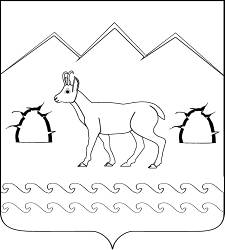 АДМИНИСТРАЦИЯ ГУБСКОГО СЕЛЬСКОГО ПОСЕЛЕНИЯ МОСТОВСКОГО РАЙОНАПОСТАНОВЛЕНИЕот 01.08.2018                                                 № 109станица ГубскаяОб утверждении Положения о порядке ведения реестра расходных обязательств Губского сельского поселения Мостовского районаКод 
главного   
распорядителя бюджетных средств Код     расходного  обязательства, полномочияКод     расходного  обязательства, полномочияКод     расходного  обязательства, полномочияНаименование расходного обязательства, полномочияПравовое основание возникновения расходного обязательства и (или) его финансового обеспечения (нормативные правовые акты, договоры, соглашения)Правовое основание возникновения расходного обязательства и (или) его финансового обеспечения (нормативные правовые акты, договоры, соглашения)Правовое основание возникновения расходного обязательства и (или) его финансового обеспечения (нормативные правовые акты, договоры, соглашения)Правовое основание возникновения расходного обязательства и (или) его финансового обеспечения (нормативные правовые акты, договоры, соглашения)Правовое основание возникновения расходного обязательства и (или) его финансового обеспечения (нормативные правовые акты, договоры, соглашения)Код бюджетной    
классификацииКод бюджетной    
классификацииКод бюджетной    
классификацииКод бюджетной    
классификацииКод бюджетной    
классификацииКод бюджетной    
классификацииКод бюджетной    
классификацииКод бюджетной    
классификацииКод бюджетной    
классификацииКод бюджетной    
классификацииОбъем бюджетных ассигнований,                 тыс. рублейОбъем бюджетных ассигнований,                 тыс. рублейОбъем бюджетных ассигнований,                 тыс. рублейОбъем бюджетных ассигнований,                 тыс. рублейОбъем бюджетных ассигнований,                 тыс. рублейОбъем бюджетных ассигнований,                 тыс. рублейОбъем бюджетных ассигнований,                 тыс. рублейОбъем бюджетных ассигнований,                 тыс. рублейОбъем бюджетных ассигнований,                 тыс. рублейКод 
главного   
распорядителя бюджетных средств Код     расходного  обязательства, полномочияКод     расходного  обязательства, полномочияКод     расходного  обязательства, полномочияНаименование расходного обязательства, полномочияРеквизиты Реквизиты Реквизиты Раздел, под-раздел, глава, статья, часть, пункт,  подпункт, абзац Дата    вступления в силу,срок действияРз1Рз1Рз1Рз1Пр2Пр2КЦСР3КЦСР3КВР4КВР4текущий
финансовый год  
(план)текущий
финансовый год  
(план)текущий
финансовый год  
(план)очередной финансовый годочередной финансовый годпервый
 год планового периодапервый
 год планового периодапервый
 год планового периодавторой
 год планового периода1222344456777788991010111111121213131314Раздел 1. Расходные обязательства, возникшие в результате принятия нормативных правовых актов сельского поселения, заключения договоров (соглашений) в рамках с реализации вопросов местного значения сельского поселенияРаздел 1. Расходные обязательства, возникшие в результате принятия нормативных правовых актов сельского поселения, заключения договоров (соглашений) в рамках с реализации вопросов местного значения сельского поселенияРаздел 1. Расходные обязательства, возникшие в результате принятия нормативных правовых актов сельского поселения, заключения договоров (соглашений) в рамках с реализации вопросов местного значения сельского поселенияРаздел 1. Расходные обязательства, возникшие в результате принятия нормативных правовых актов сельского поселения, заключения договоров (соглашений) в рамках с реализации вопросов местного значения сельского поселенияРаздел 1. Расходные обязательства, возникшие в результате принятия нормативных правовых актов сельского поселения, заключения договоров (соглашений) в рамках с реализации вопросов местного значения сельского поселенияРаздел 1. Расходные обязательства, возникшие в результате принятия нормативных правовых актов сельского поселения, заключения договоров (соглашений) в рамках с реализации вопросов местного значения сельского поселенияРаздел 1. Расходные обязательства, возникшие в результате принятия нормативных правовых актов сельского поселения, заключения договоров (соглашений) в рамках с реализации вопросов местного значения сельского поселенияРаздел 1. Расходные обязательства, возникшие в результате принятия нормативных правовых актов сельского поселения, заключения договоров (соглашений) в рамках с реализации вопросов местного значения сельского поселенияРаздел 1. Расходные обязательства, возникшие в результате принятия нормативных правовых актов сельского поселения, заключения договоров (соглашений) в рамках с реализации вопросов местного значения сельского поселенияРаздел 1. Расходные обязательства, возникшие в результате принятия нормативных правовых актов сельского поселения, заключения договоров (соглашений) в рамках с реализации вопросов местного значения сельского поселенияРаздел 1. Расходные обязательства, возникшие в результате принятия нормативных правовых актов сельского поселения, заключения договоров (соглашений) в рамках с реализации вопросов местного значения сельского поселенияРаздел 1. Расходные обязательства, возникшие в результате принятия нормативных правовых актов сельского поселения, заключения договоров (соглашений) в рамках с реализации вопросов местного значения сельского поселенияРаздел 1. Расходные обязательства, возникшие в результате принятия нормативных правовых актов сельского поселения, заключения договоров (соглашений) в рамках с реализации вопросов местного значения сельского поселенияРаздел 1. Расходные обязательства, возникшие в результате принятия нормативных правовых актов сельского поселения, заключения договоров (соглашений) в рамках с реализации вопросов местного значения сельского поселенияРаздел 1. Расходные обязательства, возникшие в результате принятия нормативных правовых актов сельского поселения, заключения договоров (соглашений) в рамках с реализации вопросов местного значения сельского поселенияРаздел 1. Расходные обязательства, возникшие в результате принятия нормативных правовых актов сельского поселения, заключения договоров (соглашений) в рамках с реализации вопросов местного значения сельского поселенияРаздел 1. Расходные обязательства, возникшие в результате принятия нормативных правовых актов сельского поселения, заключения договоров (соглашений) в рамках с реализации вопросов местного значения сельского поселенияРаздел 1. Расходные обязательства, возникшие в результате принятия нормативных правовых актов сельского поселения, заключения договоров (соглашений) в рамках с реализации вопросов местного значения сельского поселенияРаздел 1. Расходные обязательства, возникшие в результате принятия нормативных правовых актов сельского поселения, заключения договоров (соглашений) в рамках с реализации вопросов местного значения сельского поселенияРаздел 1. Расходные обязательства, возникшие в результате принятия нормативных правовых актов сельского поселения, заключения договоров (соглашений) в рамках с реализации вопросов местного значения сельского поселенияРаздел 1. Расходные обязательства, возникшие в результате принятия нормативных правовых актов сельского поселения, заключения договоров (соглашений) в рамках с реализации вопросов местного значения сельского поселенияРаздел 1. Расходные обязательства, возникшие в результате принятия нормативных правовых актов сельского поселения, заключения договоров (соглашений) в рамках с реализации вопросов местного значения сельского поселенияРаздел 1. Расходные обязательства, возникшие в результате принятия нормативных правовых актов сельского поселения, заключения договоров (соглашений) в рамках с реализации вопросов местного значения сельского поселенияРаздел 1. Расходные обязательства, возникшие в результате принятия нормативных правовых актов сельского поселения, заключения договоров (соглашений) в рамках с реализации вопросов местного значения сельского поселенияРаздел 1. Расходные обязательства, возникшие в результате принятия нормативных правовых актов сельского поселения, заключения договоров (соглашений) в рамках с реализации вопросов местного значения сельского поселенияРаздел 1. Расходные обязательства, возникшие в результате принятия нормативных правовых актов сельского поселения, заключения договоров (соглашений) в рамках с реализации вопросов местного значения сельского поселенияРаздел 1. Расходные обязательства, возникшие в результате принятия нормативных правовых актов сельского поселения, заключения договоров (соглашений) в рамках с реализации вопросов местного значения сельского поселенияРаздел 1. Расходные обязательства, возникшие в результате принятия нормативных правовых актов сельского поселения, заключения договоров (соглашений) в рамках с реализации вопросов местного значения сельского поселенияРаздел 1. Расходные обязательства, возникшие в результате принятия нормативных правовых актов сельского поселения, заключения договоров (соглашений) в рамках с реализации вопросов местного значения сельского поселенияРаздел 2. Расходные обязательства, возникшие в результате принятия нормативных правовых актов сельского поселения, заключения договоров (соглашений) в рамках реализации полномочий органов местного самоуправления сельского поселения  по решению вопросов местного значения Сельского поселения, по перечню, предусмотренному частью 1 статьи 17 Федерального закона от 6 октября 2003 г. №131-ФЗ   «Об общих принципах организации местного самоуправления в Российской Федерации»Раздел 2. Расходные обязательства, возникшие в результате принятия нормативных правовых актов сельского поселения, заключения договоров (соглашений) в рамках реализации полномочий органов местного самоуправления сельского поселения  по решению вопросов местного значения Сельского поселения, по перечню, предусмотренному частью 1 статьи 17 Федерального закона от 6 октября 2003 г. №131-ФЗ   «Об общих принципах организации местного самоуправления в Российской Федерации»Раздел 2. Расходные обязательства, возникшие в результате принятия нормативных правовых актов сельского поселения, заключения договоров (соглашений) в рамках реализации полномочий органов местного самоуправления сельского поселения  по решению вопросов местного значения Сельского поселения, по перечню, предусмотренному частью 1 статьи 17 Федерального закона от 6 октября 2003 г. №131-ФЗ   «Об общих принципах организации местного самоуправления в Российской Федерации»Раздел 2. Расходные обязательства, возникшие в результате принятия нормативных правовых актов сельского поселения, заключения договоров (соглашений) в рамках реализации полномочий органов местного самоуправления сельского поселения  по решению вопросов местного значения Сельского поселения, по перечню, предусмотренному частью 1 статьи 17 Федерального закона от 6 октября 2003 г. №131-ФЗ   «Об общих принципах организации местного самоуправления в Российской Федерации»Раздел 2. Расходные обязательства, возникшие в результате принятия нормативных правовых актов сельского поселения, заключения договоров (соглашений) в рамках реализации полномочий органов местного самоуправления сельского поселения  по решению вопросов местного значения Сельского поселения, по перечню, предусмотренному частью 1 статьи 17 Федерального закона от 6 октября 2003 г. №131-ФЗ   «Об общих принципах организации местного самоуправления в Российской Федерации»Раздел 2. Расходные обязательства, возникшие в результате принятия нормативных правовых актов сельского поселения, заключения договоров (соглашений) в рамках реализации полномочий органов местного самоуправления сельского поселения  по решению вопросов местного значения Сельского поселения, по перечню, предусмотренному частью 1 статьи 17 Федерального закона от 6 октября 2003 г. №131-ФЗ   «Об общих принципах организации местного самоуправления в Российской Федерации»Раздел 2. Расходные обязательства, возникшие в результате принятия нормативных правовых актов сельского поселения, заключения договоров (соглашений) в рамках реализации полномочий органов местного самоуправления сельского поселения  по решению вопросов местного значения Сельского поселения, по перечню, предусмотренному частью 1 статьи 17 Федерального закона от 6 октября 2003 г. №131-ФЗ   «Об общих принципах организации местного самоуправления в Российской Федерации»Раздел 2. Расходные обязательства, возникшие в результате принятия нормативных правовых актов сельского поселения, заключения договоров (соглашений) в рамках реализации полномочий органов местного самоуправления сельского поселения  по решению вопросов местного значения Сельского поселения, по перечню, предусмотренному частью 1 статьи 17 Федерального закона от 6 октября 2003 г. №131-ФЗ   «Об общих принципах организации местного самоуправления в Российской Федерации»Раздел 2. Расходные обязательства, возникшие в результате принятия нормативных правовых актов сельского поселения, заключения договоров (соглашений) в рамках реализации полномочий органов местного самоуправления сельского поселения  по решению вопросов местного значения Сельского поселения, по перечню, предусмотренному частью 1 статьи 17 Федерального закона от 6 октября 2003 г. №131-ФЗ   «Об общих принципах организации местного самоуправления в Российской Федерации»Раздел 2. Расходные обязательства, возникшие в результате принятия нормативных правовых актов сельского поселения, заключения договоров (соглашений) в рамках реализации полномочий органов местного самоуправления сельского поселения  по решению вопросов местного значения Сельского поселения, по перечню, предусмотренному частью 1 статьи 17 Федерального закона от 6 октября 2003 г. №131-ФЗ   «Об общих принципах организации местного самоуправления в Российской Федерации»Раздел 2. Расходные обязательства, возникшие в результате принятия нормативных правовых актов сельского поселения, заключения договоров (соглашений) в рамках реализации полномочий органов местного самоуправления сельского поселения  по решению вопросов местного значения Сельского поселения, по перечню, предусмотренному частью 1 статьи 17 Федерального закона от 6 октября 2003 г. №131-ФЗ   «Об общих принципах организации местного самоуправления в Российской Федерации»Раздел 2. Расходные обязательства, возникшие в результате принятия нормативных правовых актов сельского поселения, заключения договоров (соглашений) в рамках реализации полномочий органов местного самоуправления сельского поселения  по решению вопросов местного значения Сельского поселения, по перечню, предусмотренному частью 1 статьи 17 Федерального закона от 6 октября 2003 г. №131-ФЗ   «Об общих принципах организации местного самоуправления в Российской Федерации»Раздел 2. Расходные обязательства, возникшие в результате принятия нормативных правовых актов сельского поселения, заключения договоров (соглашений) в рамках реализации полномочий органов местного самоуправления сельского поселения  по решению вопросов местного значения Сельского поселения, по перечню, предусмотренному частью 1 статьи 17 Федерального закона от 6 октября 2003 г. №131-ФЗ   «Об общих принципах организации местного самоуправления в Российской Федерации»Раздел 2. Расходные обязательства, возникшие в результате принятия нормативных правовых актов сельского поселения, заключения договоров (соглашений) в рамках реализации полномочий органов местного самоуправления сельского поселения  по решению вопросов местного значения Сельского поселения, по перечню, предусмотренному частью 1 статьи 17 Федерального закона от 6 октября 2003 г. №131-ФЗ   «Об общих принципах организации местного самоуправления в Российской Федерации»Раздел 2. Расходные обязательства, возникшие в результате принятия нормативных правовых актов сельского поселения, заключения договоров (соглашений) в рамках реализации полномочий органов местного самоуправления сельского поселения  по решению вопросов местного значения Сельского поселения, по перечню, предусмотренному частью 1 статьи 17 Федерального закона от 6 октября 2003 г. №131-ФЗ   «Об общих принципах организации местного самоуправления в Российской Федерации»Раздел 2. Расходные обязательства, возникшие в результате принятия нормативных правовых актов сельского поселения, заключения договоров (соглашений) в рамках реализации полномочий органов местного самоуправления сельского поселения  по решению вопросов местного значения Сельского поселения, по перечню, предусмотренному частью 1 статьи 17 Федерального закона от 6 октября 2003 г. №131-ФЗ   «Об общих принципах организации местного самоуправления в Российской Федерации»Раздел 2. Расходные обязательства, возникшие в результате принятия нормативных правовых актов сельского поселения, заключения договоров (соглашений) в рамках реализации полномочий органов местного самоуправления сельского поселения  по решению вопросов местного значения Сельского поселения, по перечню, предусмотренному частью 1 статьи 17 Федерального закона от 6 октября 2003 г. №131-ФЗ   «Об общих принципах организации местного самоуправления в Российской Федерации»Раздел 2. Расходные обязательства, возникшие в результате принятия нормативных правовых актов сельского поселения, заключения договоров (соглашений) в рамках реализации полномочий органов местного самоуправления сельского поселения  по решению вопросов местного значения Сельского поселения, по перечню, предусмотренному частью 1 статьи 17 Федерального закона от 6 октября 2003 г. №131-ФЗ   «Об общих принципах организации местного самоуправления в Российской Федерации»Раздел 2. Расходные обязательства, возникшие в результате принятия нормативных правовых актов сельского поселения, заключения договоров (соглашений) в рамках реализации полномочий органов местного самоуправления сельского поселения  по решению вопросов местного значения Сельского поселения, по перечню, предусмотренному частью 1 статьи 17 Федерального закона от 6 октября 2003 г. №131-ФЗ   «Об общих принципах организации местного самоуправления в Российской Федерации»Раздел 2. Расходные обязательства, возникшие в результате принятия нормативных правовых актов сельского поселения, заключения договоров (соглашений) в рамках реализации полномочий органов местного самоуправления сельского поселения  по решению вопросов местного значения Сельского поселения, по перечню, предусмотренному частью 1 статьи 17 Федерального закона от 6 октября 2003 г. №131-ФЗ   «Об общих принципах организации местного самоуправления в Российской Федерации»Раздел 2. Расходные обязательства, возникшие в результате принятия нормативных правовых актов сельского поселения, заключения договоров (соглашений) в рамках реализации полномочий органов местного самоуправления сельского поселения  по решению вопросов местного значения Сельского поселения, по перечню, предусмотренному частью 1 статьи 17 Федерального закона от 6 октября 2003 г. №131-ФЗ   «Об общих принципах организации местного самоуправления в Российской Федерации»Раздел 2. Расходные обязательства, возникшие в результате принятия нормативных правовых актов сельского поселения, заключения договоров (соглашений) в рамках реализации полномочий органов местного самоуправления сельского поселения  по решению вопросов местного значения Сельского поселения, по перечню, предусмотренному частью 1 статьи 17 Федерального закона от 6 октября 2003 г. №131-ФЗ   «Об общих принципах организации местного самоуправления в Российской Федерации»Раздел 2. Расходные обязательства, возникшие в результате принятия нормативных правовых актов сельского поселения, заключения договоров (соглашений) в рамках реализации полномочий органов местного самоуправления сельского поселения  по решению вопросов местного значения Сельского поселения, по перечню, предусмотренному частью 1 статьи 17 Федерального закона от 6 октября 2003 г. №131-ФЗ   «Об общих принципах организации местного самоуправления в Российской Федерации»Раздел 2. Расходные обязательства, возникшие в результате принятия нормативных правовых актов сельского поселения, заключения договоров (соглашений) в рамках реализации полномочий органов местного самоуправления сельского поселения  по решению вопросов местного значения Сельского поселения, по перечню, предусмотренному частью 1 статьи 17 Федерального закона от 6 октября 2003 г. №131-ФЗ   «Об общих принципах организации местного самоуправления в Российской Федерации»Раздел 2. Расходные обязательства, возникшие в результате принятия нормативных правовых актов сельского поселения, заключения договоров (соглашений) в рамках реализации полномочий органов местного самоуправления сельского поселения  по решению вопросов местного значения Сельского поселения, по перечню, предусмотренному частью 1 статьи 17 Федерального закона от 6 октября 2003 г. №131-ФЗ   «Об общих принципах организации местного самоуправления в Российской Федерации»Раздел 2. Расходные обязательства, возникшие в результате принятия нормативных правовых актов сельского поселения, заключения договоров (соглашений) в рамках реализации полномочий органов местного самоуправления сельского поселения  по решению вопросов местного значения Сельского поселения, по перечню, предусмотренному частью 1 статьи 17 Федерального закона от 6 октября 2003 г. №131-ФЗ   «Об общих принципах организации местного самоуправления в Российской Федерации»Раздел 2. Расходные обязательства, возникшие в результате принятия нормативных правовых актов сельского поселения, заключения договоров (соглашений) в рамках реализации полномочий органов местного самоуправления сельского поселения  по решению вопросов местного значения Сельского поселения, по перечню, предусмотренному частью 1 статьи 17 Федерального закона от 6 октября 2003 г. №131-ФЗ   «Об общих принципах организации местного самоуправления в Российской Федерации»Раздел 2. Расходные обязательства, возникшие в результате принятия нормативных правовых актов сельского поселения, заключения договоров (соглашений) в рамках реализации полномочий органов местного самоуправления сельского поселения  по решению вопросов местного значения Сельского поселения, по перечню, предусмотренному частью 1 статьи 17 Федерального закона от 6 октября 2003 г. №131-ФЗ   «Об общих принципах организации местного самоуправления в Российской Федерации»Раздел 2. Расходные обязательства, возникшие в результате принятия нормативных правовых актов сельского поселения, заключения договоров (соглашений) в рамках реализации полномочий органов местного самоуправления сельского поселения  по решению вопросов местного значения Сельского поселения, по перечню, предусмотренному частью 1 статьи 17 Федерального закона от 6 октября 2003 г. №131-ФЗ   «Об общих принципах организации местного самоуправления в Российской Федерации»1223344456777788991010111111121213131314Раздел 3. Расходные обязательства, возникшие в результате принятия нормативных правовых актов сельского поселения, заключения договоров (соглашений) в рамках реализации органами местного самоуправления сельского поселения прав на решение вопросов, не отнесенных к вопросам местного значения сельского поселенияРаздел 3. Расходные обязательства, возникшие в результате принятия нормативных правовых актов сельского поселения, заключения договоров (соглашений) в рамках реализации органами местного самоуправления сельского поселения прав на решение вопросов, не отнесенных к вопросам местного значения сельского поселенияРаздел 3. Расходные обязательства, возникшие в результате принятия нормативных правовых актов сельского поселения, заключения договоров (соглашений) в рамках реализации органами местного самоуправления сельского поселения прав на решение вопросов, не отнесенных к вопросам местного значения сельского поселенияРаздел 3. Расходные обязательства, возникшие в результате принятия нормативных правовых актов сельского поселения, заключения договоров (соглашений) в рамках реализации органами местного самоуправления сельского поселения прав на решение вопросов, не отнесенных к вопросам местного значения сельского поселенияРаздел 3. Расходные обязательства, возникшие в результате принятия нормативных правовых актов сельского поселения, заключения договоров (соглашений) в рамках реализации органами местного самоуправления сельского поселения прав на решение вопросов, не отнесенных к вопросам местного значения сельского поселенияРаздел 3. Расходные обязательства, возникшие в результате принятия нормативных правовых актов сельского поселения, заключения договоров (соглашений) в рамках реализации органами местного самоуправления сельского поселения прав на решение вопросов, не отнесенных к вопросам местного значения сельского поселенияРаздел 3. Расходные обязательства, возникшие в результате принятия нормативных правовых актов сельского поселения, заключения договоров (соглашений) в рамках реализации органами местного самоуправления сельского поселения прав на решение вопросов, не отнесенных к вопросам местного значения сельского поселенияРаздел 3. Расходные обязательства, возникшие в результате принятия нормативных правовых актов сельского поселения, заключения договоров (соглашений) в рамках реализации органами местного самоуправления сельского поселения прав на решение вопросов, не отнесенных к вопросам местного значения сельского поселенияРаздел 3. Расходные обязательства, возникшие в результате принятия нормативных правовых актов сельского поселения, заключения договоров (соглашений) в рамках реализации органами местного самоуправления сельского поселения прав на решение вопросов, не отнесенных к вопросам местного значения сельского поселенияРаздел 3. Расходные обязательства, возникшие в результате принятия нормативных правовых актов сельского поселения, заключения договоров (соглашений) в рамках реализации органами местного самоуправления сельского поселения прав на решение вопросов, не отнесенных к вопросам местного значения сельского поселенияРаздел 3. Расходные обязательства, возникшие в результате принятия нормативных правовых актов сельского поселения, заключения договоров (соглашений) в рамках реализации органами местного самоуправления сельского поселения прав на решение вопросов, не отнесенных к вопросам местного значения сельского поселенияРаздел 3. Расходные обязательства, возникшие в результате принятия нормативных правовых актов сельского поселения, заключения договоров (соглашений) в рамках реализации органами местного самоуправления сельского поселения прав на решение вопросов, не отнесенных к вопросам местного значения сельского поселенияРаздел 3. Расходные обязательства, возникшие в результате принятия нормативных правовых актов сельского поселения, заключения договоров (соглашений) в рамках реализации органами местного самоуправления сельского поселения прав на решение вопросов, не отнесенных к вопросам местного значения сельского поселенияРаздел 3. Расходные обязательства, возникшие в результате принятия нормативных правовых актов сельского поселения, заключения договоров (соглашений) в рамках реализации органами местного самоуправления сельского поселения прав на решение вопросов, не отнесенных к вопросам местного значения сельского поселенияРаздел 3. Расходные обязательства, возникшие в результате принятия нормативных правовых актов сельского поселения, заключения договоров (соглашений) в рамках реализации органами местного самоуправления сельского поселения прав на решение вопросов, не отнесенных к вопросам местного значения сельского поселенияРаздел 3. Расходные обязательства, возникшие в результате принятия нормативных правовых актов сельского поселения, заключения договоров (соглашений) в рамках реализации органами местного самоуправления сельского поселения прав на решение вопросов, не отнесенных к вопросам местного значения сельского поселенияРаздел 3. Расходные обязательства, возникшие в результате принятия нормативных правовых актов сельского поселения, заключения договоров (соглашений) в рамках реализации органами местного самоуправления сельского поселения прав на решение вопросов, не отнесенных к вопросам местного значения сельского поселенияРаздел 3. Расходные обязательства, возникшие в результате принятия нормативных правовых актов сельского поселения, заключения договоров (соглашений) в рамках реализации органами местного самоуправления сельского поселения прав на решение вопросов, не отнесенных к вопросам местного значения сельского поселенияРаздел 3. Расходные обязательства, возникшие в результате принятия нормативных правовых актов сельского поселения, заключения договоров (соглашений) в рамках реализации органами местного самоуправления сельского поселения прав на решение вопросов, не отнесенных к вопросам местного значения сельского поселенияРаздел 3. Расходные обязательства, возникшие в результате принятия нормативных правовых актов сельского поселения, заключения договоров (соглашений) в рамках реализации органами местного самоуправления сельского поселения прав на решение вопросов, не отнесенных к вопросам местного значения сельского поселенияРаздел 3. Расходные обязательства, возникшие в результате принятия нормативных правовых актов сельского поселения, заключения договоров (соглашений) в рамках реализации органами местного самоуправления сельского поселения прав на решение вопросов, не отнесенных к вопросам местного значения сельского поселенияРаздел 3. Расходные обязательства, возникшие в результате принятия нормативных правовых актов сельского поселения, заключения договоров (соглашений) в рамках реализации органами местного самоуправления сельского поселения прав на решение вопросов, не отнесенных к вопросам местного значения сельского поселенияРаздел 3. Расходные обязательства, возникшие в результате принятия нормативных правовых актов сельского поселения, заключения договоров (соглашений) в рамках реализации органами местного самоуправления сельского поселения прав на решение вопросов, не отнесенных к вопросам местного значения сельского поселенияРаздел 3. Расходные обязательства, возникшие в результате принятия нормативных правовых актов сельского поселения, заключения договоров (соглашений) в рамках реализации органами местного самоуправления сельского поселения прав на решение вопросов, не отнесенных к вопросам местного значения сельского поселенияРаздел 3. Расходные обязательства, возникшие в результате принятия нормативных правовых актов сельского поселения, заключения договоров (соглашений) в рамках реализации органами местного самоуправления сельского поселения прав на решение вопросов, не отнесенных к вопросам местного значения сельского поселенияРаздел 3. Расходные обязательства, возникшие в результате принятия нормативных правовых актов сельского поселения, заключения договоров (соглашений) в рамках реализации органами местного самоуправления сельского поселения прав на решение вопросов, не отнесенных к вопросам местного значения сельского поселенияРаздел 3. Расходные обязательства, возникшие в результате принятия нормативных правовых актов сельского поселения, заключения договоров (соглашений) в рамках реализации органами местного самоуправления сельского поселения прав на решение вопросов, не отнесенных к вопросам местного значения сельского поселенияРаздел 3. Расходные обязательства, возникшие в результате принятия нормативных правовых актов сельского поселения, заключения договоров (соглашений) в рамках реализации органами местного самоуправления сельского поселения прав на решение вопросов, не отнесенных к вопросам местного значения сельского поселенияРаздел 3. Расходные обязательства, возникшие в результате принятия нормативных правовых актов сельского поселения, заключения договоров (соглашений) в рамках реализации органами местного самоуправления сельского поселения прав на решение вопросов, не отнесенных к вопросам местного значения сельского поселенияРаздел 4. Расходные обязательства, возникшие в результате принятия нормативных правовых актов сельского поселения, заключения договоров (соглашений) в рамках реализации органами местного самоуправления сельского поселения отдельных государственных полномочий, переданных органами государственной власти Российской Федерации и (или) органами государственной власти субъекта Российской ФедерацииРаздел 4. Расходные обязательства, возникшие в результате принятия нормативных правовых актов сельского поселения, заключения договоров (соглашений) в рамках реализации органами местного самоуправления сельского поселения отдельных государственных полномочий, переданных органами государственной власти Российской Федерации и (или) органами государственной власти субъекта Российской ФедерацииРаздел 4. Расходные обязательства, возникшие в результате принятия нормативных правовых актов сельского поселения, заключения договоров (соглашений) в рамках реализации органами местного самоуправления сельского поселения отдельных государственных полномочий, переданных органами государственной власти Российской Федерации и (или) органами государственной власти субъекта Российской ФедерацииРаздел 4. Расходные обязательства, возникшие в результате принятия нормативных правовых актов сельского поселения, заключения договоров (соглашений) в рамках реализации органами местного самоуправления сельского поселения отдельных государственных полномочий, переданных органами государственной власти Российской Федерации и (или) органами государственной власти субъекта Российской ФедерацииРаздел 4. Расходные обязательства, возникшие в результате принятия нормативных правовых актов сельского поселения, заключения договоров (соглашений) в рамках реализации органами местного самоуправления сельского поселения отдельных государственных полномочий, переданных органами государственной власти Российской Федерации и (или) органами государственной власти субъекта Российской ФедерацииРаздел 4. Расходные обязательства, возникшие в результате принятия нормативных правовых актов сельского поселения, заключения договоров (соглашений) в рамках реализации органами местного самоуправления сельского поселения отдельных государственных полномочий, переданных органами государственной власти Российской Федерации и (или) органами государственной власти субъекта Российской ФедерацииРаздел 4. Расходные обязательства, возникшие в результате принятия нормативных правовых актов сельского поселения, заключения договоров (соглашений) в рамках реализации органами местного самоуправления сельского поселения отдельных государственных полномочий, переданных органами государственной власти Российской Федерации и (или) органами государственной власти субъекта Российской ФедерацииРаздел 4. Расходные обязательства, возникшие в результате принятия нормативных правовых актов сельского поселения, заключения договоров (соглашений) в рамках реализации органами местного самоуправления сельского поселения отдельных государственных полномочий, переданных органами государственной власти Российской Федерации и (или) органами государственной власти субъекта Российской ФедерацииРаздел 4. Расходные обязательства, возникшие в результате принятия нормативных правовых актов сельского поселения, заключения договоров (соглашений) в рамках реализации органами местного самоуправления сельского поселения отдельных государственных полномочий, переданных органами государственной власти Российской Федерации и (или) органами государственной власти субъекта Российской ФедерацииРаздел 4. Расходные обязательства, возникшие в результате принятия нормативных правовых актов сельского поселения, заключения договоров (соглашений) в рамках реализации органами местного самоуправления сельского поселения отдельных государственных полномочий, переданных органами государственной власти Российской Федерации и (или) органами государственной власти субъекта Российской ФедерацииРаздел 4. Расходные обязательства, возникшие в результате принятия нормативных правовых актов сельского поселения, заключения договоров (соглашений) в рамках реализации органами местного самоуправления сельского поселения отдельных государственных полномочий, переданных органами государственной власти Российской Федерации и (или) органами государственной власти субъекта Российской ФедерацииРаздел 4. Расходные обязательства, возникшие в результате принятия нормативных правовых актов сельского поселения, заключения договоров (соглашений) в рамках реализации органами местного самоуправления сельского поселения отдельных государственных полномочий, переданных органами государственной власти Российской Федерации и (или) органами государственной власти субъекта Российской ФедерацииРаздел 4. Расходные обязательства, возникшие в результате принятия нормативных правовых актов сельского поселения, заключения договоров (соглашений) в рамках реализации органами местного самоуправления сельского поселения отдельных государственных полномочий, переданных органами государственной власти Российской Федерации и (или) органами государственной власти субъекта Российской ФедерацииРаздел 4. Расходные обязательства, возникшие в результате принятия нормативных правовых актов сельского поселения, заключения договоров (соглашений) в рамках реализации органами местного самоуправления сельского поселения отдельных государственных полномочий, переданных органами государственной власти Российской Федерации и (или) органами государственной власти субъекта Российской ФедерацииРаздел 4. Расходные обязательства, возникшие в результате принятия нормативных правовых актов сельского поселения, заключения договоров (соглашений) в рамках реализации органами местного самоуправления сельского поселения отдельных государственных полномочий, переданных органами государственной власти Российской Федерации и (или) органами государственной власти субъекта Российской ФедерацииРаздел 4. Расходные обязательства, возникшие в результате принятия нормативных правовых актов сельского поселения, заключения договоров (соглашений) в рамках реализации органами местного самоуправления сельского поселения отдельных государственных полномочий, переданных органами государственной власти Российской Федерации и (или) органами государственной власти субъекта Российской ФедерацииРаздел 4. Расходные обязательства, возникшие в результате принятия нормативных правовых актов сельского поселения, заключения договоров (соглашений) в рамках реализации органами местного самоуправления сельского поселения отдельных государственных полномочий, переданных органами государственной власти Российской Федерации и (или) органами государственной власти субъекта Российской ФедерацииРаздел 4. Расходные обязательства, возникшие в результате принятия нормативных правовых актов сельского поселения, заключения договоров (соглашений) в рамках реализации органами местного самоуправления сельского поселения отдельных государственных полномочий, переданных органами государственной власти Российской Федерации и (или) органами государственной власти субъекта Российской ФедерацииРаздел 4. Расходные обязательства, возникшие в результате принятия нормативных правовых актов сельского поселения, заключения договоров (соглашений) в рамках реализации органами местного самоуправления сельского поселения отдельных государственных полномочий, переданных органами государственной власти Российской Федерации и (или) органами государственной власти субъекта Российской ФедерацииРаздел 4. Расходные обязательства, возникшие в результате принятия нормативных правовых актов сельского поселения, заключения договоров (соглашений) в рамках реализации органами местного самоуправления сельского поселения отдельных государственных полномочий, переданных органами государственной власти Российской Федерации и (или) органами государственной власти субъекта Российской ФедерацииРаздел 4. Расходные обязательства, возникшие в результате принятия нормативных правовых актов сельского поселения, заключения договоров (соглашений) в рамках реализации органами местного самоуправления сельского поселения отдельных государственных полномочий, переданных органами государственной власти Российской Федерации и (или) органами государственной власти субъекта Российской ФедерацииРаздел 4. Расходные обязательства, возникшие в результате принятия нормативных правовых актов сельского поселения, заключения договоров (соглашений) в рамках реализации органами местного самоуправления сельского поселения отдельных государственных полномочий, переданных органами государственной власти Российской Федерации и (или) органами государственной власти субъекта Российской ФедерацииРаздел 4. Расходные обязательства, возникшие в результате принятия нормативных правовых актов сельского поселения, заключения договоров (соглашений) в рамках реализации органами местного самоуправления сельского поселения отдельных государственных полномочий, переданных органами государственной власти Российской Федерации и (или) органами государственной власти субъекта Российской ФедерацииРаздел 4. Расходные обязательства, возникшие в результате принятия нормативных правовых актов сельского поселения, заключения договоров (соглашений) в рамках реализации органами местного самоуправления сельского поселения отдельных государственных полномочий, переданных органами государственной власти Российской Федерации и (или) органами государственной власти субъекта Российской ФедерацииРаздел 4. Расходные обязательства, возникшие в результате принятия нормативных правовых актов сельского поселения, заключения договоров (соглашений) в рамках реализации органами местного самоуправления сельского поселения отдельных государственных полномочий, переданных органами государственной власти Российской Федерации и (или) органами государственной власти субъекта Российской ФедерацииРаздел 4. Расходные обязательства, возникшие в результате принятия нормативных правовых актов сельского поселения, заключения договоров (соглашений) в рамках реализации органами местного самоуправления сельского поселения отдельных государственных полномочий, переданных органами государственной власти Российской Федерации и (или) органами государственной власти субъекта Российской ФедерацииРаздел 4. Расходные обязательства, возникшие в результате принятия нормативных правовых актов сельского поселения, заключения договоров (соглашений) в рамках реализации органами местного самоуправления сельского поселения отдельных государственных полномочий, переданных органами государственной власти Российской Федерации и (или) органами государственной власти субъекта Российской ФедерацииРаздел 4. Расходные обязательства, возникшие в результате принятия нормативных правовых актов сельского поселения, заключения договоров (соглашений) в рамках реализации органами местного самоуправления сельского поселения отдельных государственных полномочий, переданных органами государственной власти Российской Федерации и (или) органами государственной власти субъекта Российской ФедерацииРаздел 4. Расходные обязательства, возникшие в результате принятия нормативных правовых актов сельского поселения, заключения договоров (соглашений) в рамках реализации органами местного самоуправления сельского поселения отдельных государственных полномочий, переданных органами государственной власти Российской Федерации и (или) органами государственной власти субъекта Российской ФедерацииРаздел 5. Отдельные государственные полномочия, не переданные, но осуществляемые органами местного самоуправления за счет субвенций из бюджета субъекта Российской ФедерацииРаздел 5. Отдельные государственные полномочия, не переданные, но осуществляемые органами местного самоуправления за счет субвенций из бюджета субъекта Российской ФедерацииРаздел 5. Отдельные государственные полномочия, не переданные, но осуществляемые органами местного самоуправления за счет субвенций из бюджета субъекта Российской ФедерацииРаздел 5. Отдельные государственные полномочия, не переданные, но осуществляемые органами местного самоуправления за счет субвенций из бюджета субъекта Российской ФедерацииРаздел 5. Отдельные государственные полномочия, не переданные, но осуществляемые органами местного самоуправления за счет субвенций из бюджета субъекта Российской ФедерацииРаздел 5. Отдельные государственные полномочия, не переданные, но осуществляемые органами местного самоуправления за счет субвенций из бюджета субъекта Российской ФедерацииРаздел 5. Отдельные государственные полномочия, не переданные, но осуществляемые органами местного самоуправления за счет субвенций из бюджета субъекта Российской ФедерацииРаздел 5. Отдельные государственные полномочия, не переданные, но осуществляемые органами местного самоуправления за счет субвенций из бюджета субъекта Российской ФедерацииРаздел 5. Отдельные государственные полномочия, не переданные, но осуществляемые органами местного самоуправления за счет субвенций из бюджета субъекта Российской ФедерацииРаздел 5. Отдельные государственные полномочия, не переданные, но осуществляемые органами местного самоуправления за счет субвенций из бюджета субъекта Российской ФедерацииРаздел 5. Отдельные государственные полномочия, не переданные, но осуществляемые органами местного самоуправления за счет субвенций из бюджета субъекта Российской ФедерацииРаздел 5. Отдельные государственные полномочия, не переданные, но осуществляемые органами местного самоуправления за счет субвенций из бюджета субъекта Российской ФедерацииРаздел 5. Отдельные государственные полномочия, не переданные, но осуществляемые органами местного самоуправления за счет субвенций из бюджета субъекта Российской ФедерацииРаздел 5. Отдельные государственные полномочия, не переданные, но осуществляемые органами местного самоуправления за счет субвенций из бюджета субъекта Российской ФедерацииРаздел 5. Отдельные государственные полномочия, не переданные, но осуществляемые органами местного самоуправления за счет субвенций из бюджета субъекта Российской ФедерацииРаздел 5. Отдельные государственные полномочия, не переданные, но осуществляемые органами местного самоуправления за счет субвенций из бюджета субъекта Российской ФедерацииРаздел 5. Отдельные государственные полномочия, не переданные, но осуществляемые органами местного самоуправления за счет субвенций из бюджета субъекта Российской ФедерацииРаздел 5. Отдельные государственные полномочия, не переданные, но осуществляемые органами местного самоуправления за счет субвенций из бюджета субъекта Российской ФедерацииРаздел 5. Отдельные государственные полномочия, не переданные, но осуществляемые органами местного самоуправления за счет субвенций из бюджета субъекта Российской ФедерацииРаздел 5. Отдельные государственные полномочия, не переданные, но осуществляемые органами местного самоуправления за счет субвенций из бюджета субъекта Российской ФедерацииРаздел 5. Отдельные государственные полномочия, не переданные, но осуществляемые органами местного самоуправления за счет субвенций из бюджета субъекта Российской ФедерацииРаздел 5. Отдельные государственные полномочия, не переданные, но осуществляемые органами местного самоуправления за счет субвенций из бюджета субъекта Российской ФедерацииРаздел 5. Отдельные государственные полномочия, не переданные, но осуществляемые органами местного самоуправления за счет субвенций из бюджета субъекта Российской ФедерацииРаздел 5. Отдельные государственные полномочия, не переданные, но осуществляемые органами местного самоуправления за счет субвенций из бюджета субъекта Российской ФедерацииРаздел 5. Отдельные государственные полномочия, не переданные, но осуществляемые органами местного самоуправления за счет субвенций из бюджета субъекта Российской ФедерацииРаздел 5. Отдельные государственные полномочия, не переданные, но осуществляемые органами местного самоуправления за счет субвенций из бюджета субъекта Российской ФедерацииРаздел 5. Отдельные государственные полномочия, не переданные, но осуществляемые органами местного самоуправления за счет субвенций из бюджета субъекта Российской ФедерацииРаздел 5. Отдельные государственные полномочия, не переданные, но осуществляемые органами местного самоуправления за счет субвенций из бюджета субъекта Российской ФедерацииРаздел 5. Отдельные государственные полномочия, не переданные, но осуществляемые органами местного самоуправления за счет субвенций из бюджета субъекта Российской ФедерацииРаздел 6. Расходные обязательства, возникшие в результате принятия нормативных правовых актов сельского поселения, заключения соглашений, предусматривающих предоставление межбюджетных трансфертов из бюджета сельского поселения другим бюджетам бюджетной системы Российской ФедерацииРаздел 6. Расходные обязательства, возникшие в результате принятия нормативных правовых актов сельского поселения, заключения соглашений, предусматривающих предоставление межбюджетных трансфертов из бюджета сельского поселения другим бюджетам бюджетной системы Российской ФедерацииРаздел 6. Расходные обязательства, возникшие в результате принятия нормативных правовых актов сельского поселения, заключения соглашений, предусматривающих предоставление межбюджетных трансфертов из бюджета сельского поселения другим бюджетам бюджетной системы Российской ФедерацииРаздел 6. Расходные обязательства, возникшие в результате принятия нормативных правовых актов сельского поселения, заключения соглашений, предусматривающих предоставление межбюджетных трансфертов из бюджета сельского поселения другим бюджетам бюджетной системы Российской ФедерацииРаздел 6. Расходные обязательства, возникшие в результате принятия нормативных правовых актов сельского поселения, заключения соглашений, предусматривающих предоставление межбюджетных трансфертов из бюджета сельского поселения другим бюджетам бюджетной системы Российской ФедерацииРаздел 6. Расходные обязательства, возникшие в результате принятия нормативных правовых актов сельского поселения, заключения соглашений, предусматривающих предоставление межбюджетных трансфертов из бюджета сельского поселения другим бюджетам бюджетной системы Российской ФедерацииРаздел 6. Расходные обязательства, возникшие в результате принятия нормативных правовых актов сельского поселения, заключения соглашений, предусматривающих предоставление межбюджетных трансфертов из бюджета сельского поселения другим бюджетам бюджетной системы Российской ФедерацииРаздел 6. Расходные обязательства, возникшие в результате принятия нормативных правовых актов сельского поселения, заключения соглашений, предусматривающих предоставление межбюджетных трансфертов из бюджета сельского поселения другим бюджетам бюджетной системы Российской ФедерацииРаздел 6. Расходные обязательства, возникшие в результате принятия нормативных правовых актов сельского поселения, заключения соглашений, предусматривающих предоставление межбюджетных трансфертов из бюджета сельского поселения другим бюджетам бюджетной системы Российской ФедерацииРаздел 6. Расходные обязательства, возникшие в результате принятия нормативных правовых актов сельского поселения, заключения соглашений, предусматривающих предоставление межбюджетных трансфертов из бюджета сельского поселения другим бюджетам бюджетной системы Российской ФедерацииРаздел 6. Расходные обязательства, возникшие в результате принятия нормативных правовых актов сельского поселения, заключения соглашений, предусматривающих предоставление межбюджетных трансфертов из бюджета сельского поселения другим бюджетам бюджетной системы Российской ФедерацииРаздел 6. Расходные обязательства, возникшие в результате принятия нормативных правовых актов сельского поселения, заключения соглашений, предусматривающих предоставление межбюджетных трансфертов из бюджета сельского поселения другим бюджетам бюджетной системы Российской ФедерацииРаздел 6. Расходные обязательства, возникшие в результате принятия нормативных правовых актов сельского поселения, заключения соглашений, предусматривающих предоставление межбюджетных трансфертов из бюджета сельского поселения другим бюджетам бюджетной системы Российской ФедерацииРаздел 6. Расходные обязательства, возникшие в результате принятия нормативных правовых актов сельского поселения, заключения соглашений, предусматривающих предоставление межбюджетных трансфертов из бюджета сельского поселения другим бюджетам бюджетной системы Российской ФедерацииРаздел 6. Расходные обязательства, возникшие в результате принятия нормативных правовых актов сельского поселения, заключения соглашений, предусматривающих предоставление межбюджетных трансфертов из бюджета сельского поселения другим бюджетам бюджетной системы Российской ФедерацииРаздел 6. Расходные обязательства, возникшие в результате принятия нормативных правовых актов сельского поселения, заключения соглашений, предусматривающих предоставление межбюджетных трансфертов из бюджета сельского поселения другим бюджетам бюджетной системы Российской ФедерацииРаздел 6. Расходные обязательства, возникшие в результате принятия нормативных правовых актов сельского поселения, заключения соглашений, предусматривающих предоставление межбюджетных трансфертов из бюджета сельского поселения другим бюджетам бюджетной системы Российской ФедерацииРаздел 6. Расходные обязательства, возникшие в результате принятия нормативных правовых актов сельского поселения, заключения соглашений, предусматривающих предоставление межбюджетных трансфертов из бюджета сельского поселения другим бюджетам бюджетной системы Российской ФедерацииРаздел 6. Расходные обязательства, возникшие в результате принятия нормативных правовых актов сельского поселения, заключения соглашений, предусматривающих предоставление межбюджетных трансфертов из бюджета сельского поселения другим бюджетам бюджетной системы Российской ФедерацииРаздел 6. Расходные обязательства, возникшие в результате принятия нормативных правовых актов сельского поселения, заключения соглашений, предусматривающих предоставление межбюджетных трансфертов из бюджета сельского поселения другим бюджетам бюджетной системы Российской ФедерацииРаздел 6. Расходные обязательства, возникшие в результате принятия нормативных правовых актов сельского поселения, заключения соглашений, предусматривающих предоставление межбюджетных трансфертов из бюджета сельского поселения другим бюджетам бюджетной системы Российской ФедерацииРаздел 6. Расходные обязательства, возникшие в результате принятия нормативных правовых актов сельского поселения, заключения соглашений, предусматривающих предоставление межбюджетных трансфертов из бюджета сельского поселения другим бюджетам бюджетной системы Российской ФедерацииРаздел 6. Расходные обязательства, возникшие в результате принятия нормативных правовых актов сельского поселения, заключения соглашений, предусматривающих предоставление межбюджетных трансфертов из бюджета сельского поселения другим бюджетам бюджетной системы Российской ФедерацииРаздел 6. Расходные обязательства, возникшие в результате принятия нормативных правовых актов сельского поселения, заключения соглашений, предусматривающих предоставление межбюджетных трансфертов из бюджета сельского поселения другим бюджетам бюджетной системы Российской ФедерацииРаздел 6. Расходные обязательства, возникшие в результате принятия нормативных правовых актов сельского поселения, заключения соглашений, предусматривающих предоставление межбюджетных трансфертов из бюджета сельского поселения другим бюджетам бюджетной системы Российской ФедерацииРаздел 6. Расходные обязательства, возникшие в результате принятия нормативных правовых актов сельского поселения, заключения соглашений, предусматривающих предоставление межбюджетных трансфертов из бюджета сельского поселения другим бюджетам бюджетной системы Российской ФедерацииРаздел 6. Расходные обязательства, возникшие в результате принятия нормативных правовых актов сельского поселения, заключения соглашений, предусматривающих предоставление межбюджетных трансфертов из бюджета сельского поселения другим бюджетам бюджетной системы Российской ФедерацииРаздел 6. Расходные обязательства, возникшие в результате принятия нормативных правовых актов сельского поселения, заключения соглашений, предусматривающих предоставление межбюджетных трансфертов из бюджета сельского поселения другим бюджетам бюджетной системы Российской ФедерацииРаздел 6. Расходные обязательства, возникшие в результате принятия нормативных правовых актов сельского поселения, заключения соглашений, предусматривающих предоставление межбюджетных трансфертов из бюджета сельского поселения другим бюджетам бюджетной системы Российской ФедерацииКод 
главного   
распорядителя бюджетных средствКод 
главного   
распорядителя бюджетных средствКод     расходного обязательства, полно мочияНаименование расходного обязательства, полно мочияНаименование расходного обязательства, полно мочияПравовое основание возникновения расходного обязательства и (или) его финансового обеспечения (нормативные правовые акты, договоры, соглашения)Правовое основание возникновения расходного обязательства и (или) его финансового обеспечения (нормативные правовые акты, договоры, соглашения)Правовое основание возникновения расходного обязательства и (или) его финансового обеспечения (нормативные правовые акты, договоры, соглашения)Правовое основание возникновения расходного обязательства и (или) его финансового обеспечения (нормативные правовые акты, договоры, соглашения)Правовое основание возникновения расходного обязательства и (или) его финансового обеспечения (нормативные правовые акты, договоры, соглашения)Правовое основание возникновения расходного обязательства и (или) его финансового обеспечения (нормативные правовые акты, договоры, соглашения)Код бюджетной    
классификацииКод бюджетной    
классификацииКод бюджетной    
классификацииКод бюджетной    
классификацииКод бюджетной    
классификацииКод бюджетной    
классификацииКод бюджетной    
классификацииОбъем бюджетных ассигнований, тыс. рублейОбъем бюджетных ассигнований, тыс. рублейОбъем бюджетных ассигнований, тыс. рублейОбъем бюджетных ассигнований, тыс. рублейОбъем бюджетных ассигнований, тыс. рублейОбъем бюджетных ассигнований, тыс. рублейОбъем бюджетных ассигнований, тыс. рублейОбъем бюджетных ассигнований, тыс. рублейОбъем бюджетных ассигнований, тыс. рублейОбъем бюджетных ассигнований, тыс. рублейОбъем бюджетных ассигнований, тыс. рублейОбъем бюджетных ассигнований, тыс. рублейКод 
главного   
распорядителя бюджетных средствКод 
главного   
распорядителя бюджетных средствКод     расходного обязательства, полно мочияНаименование расходного обязательства, полно мочияНаименование расходного обязательства, полно мочияРеквизитыРаздел, под-раздел, глава, статья, часть, пункт,  подпункт, абзацРаздел, под-раздел, глава, статья, часть, пункт,  подпункт, абзацРаздел, под-раздел, глава, статья, часть, пункт,  подпункт, абзацДата    вступления в силу,срок действияДата    вступления в силу,срок действияРз1Пр2Пр2КЦСР3КЦСР3КВР4КВР4отчетный 
финансовый годотчетный 
финансовый годотчетный 
финансовый годотчетный 
финансовый годтекущий
финансовый год  
(план)текущий
финансовый год  
(план)очередной финансовый годочередной финансовый годпервый
 год планового периодапервый
 год планового периодавторой
 год планового периодавторой
 год планового периодаКод 
главного   
распорядителя бюджетных средствКод 
главного   
распорядителя бюджетных средствКод     расходного обязательства, полно мочияНаименование расходного обязательства, полно мочияНаименование расходного обязательства, полно мочияРеквизитыРаздел, под-раздел, глава, статья, часть, пункт,  подпункт, абзацРаздел, под-раздел, глава, статья, часть, пункт,  подпункт, абзацРаздел, под-раздел, глава, статья, часть, пункт,  подпункт, абзацДата    вступления в силу,срок действияДата    вступления в силу,срок действияРз1Пр2Пр2КЦСР3КЦСР3КВР4КВР4планпланфактфакттекущий
финансовый год  
(план)текущий
финансовый год  
(план)очередной финансовый годочередной финансовый годпервый
 год планового периодапервый
 год планового периодавторой
 год планового периодавторой
 год планового периода11233455566788991010111112121313141415151616Раздел 1. Расходные обязательства, возникшие в результате принятия нормативных правовых актов сельского поселения, заключения договоров (соглашений) в рамках с реализации вопросов местного значения сельского поселенияРаздел 1. Расходные обязательства, возникшие в результате принятия нормативных правовых актов сельского поселения, заключения договоров (соглашений) в рамках с реализации вопросов местного значения сельского поселенияРаздел 1. Расходные обязательства, возникшие в результате принятия нормативных правовых актов сельского поселения, заключения договоров (соглашений) в рамках с реализации вопросов местного значения сельского поселенияРаздел 1. Расходные обязательства, возникшие в результате принятия нормативных правовых актов сельского поселения, заключения договоров (соглашений) в рамках с реализации вопросов местного значения сельского поселенияРаздел 1. Расходные обязательства, возникшие в результате принятия нормативных правовых актов сельского поселения, заключения договоров (соглашений) в рамках с реализации вопросов местного значения сельского поселенияРаздел 1. Расходные обязательства, возникшие в результате принятия нормативных правовых актов сельского поселения, заключения договоров (соглашений) в рамках с реализации вопросов местного значения сельского поселенияРаздел 1. Расходные обязательства, возникшие в результате принятия нормативных правовых актов сельского поселения, заключения договоров (соглашений) в рамках с реализации вопросов местного значения сельского поселенияРаздел 1. Расходные обязательства, возникшие в результате принятия нормативных правовых актов сельского поселения, заключения договоров (соглашений) в рамках с реализации вопросов местного значения сельского поселенияРаздел 1. Расходные обязательства, возникшие в результате принятия нормативных правовых актов сельского поселения, заключения договоров (соглашений) в рамках с реализации вопросов местного значения сельского поселенияРаздел 1. Расходные обязательства, возникшие в результате принятия нормативных правовых актов сельского поселения, заключения договоров (соглашений) в рамках с реализации вопросов местного значения сельского поселенияРаздел 1. Расходные обязательства, возникшие в результате принятия нормативных правовых актов сельского поселения, заключения договоров (соглашений) в рамках с реализации вопросов местного значения сельского поселенияРаздел 1. Расходные обязательства, возникшие в результате принятия нормативных правовых актов сельского поселения, заключения договоров (соглашений) в рамках с реализации вопросов местного значения сельского поселенияРаздел 1. Расходные обязательства, возникшие в результате принятия нормативных правовых актов сельского поселения, заключения договоров (соглашений) в рамках с реализации вопросов местного значения сельского поселенияРаздел 1. Расходные обязательства, возникшие в результате принятия нормативных правовых актов сельского поселения, заключения договоров (соглашений) в рамках с реализации вопросов местного значения сельского поселенияРаздел 1. Расходные обязательства, возникшие в результате принятия нормативных правовых актов сельского поселения, заключения договоров (соглашений) в рамках с реализации вопросов местного значения сельского поселенияРаздел 1. Расходные обязательства, возникшие в результате принятия нормативных правовых актов сельского поселения, заключения договоров (соглашений) в рамках с реализации вопросов местного значения сельского поселенияРаздел 1. Расходные обязательства, возникшие в результате принятия нормативных правовых актов сельского поселения, заключения договоров (соглашений) в рамках с реализации вопросов местного значения сельского поселенияРаздел 1. Расходные обязательства, возникшие в результате принятия нормативных правовых актов сельского поселения, заключения договоров (соглашений) в рамках с реализации вопросов местного значения сельского поселенияРаздел 1. Расходные обязательства, возникшие в результате принятия нормативных правовых актов сельского поселения, заключения договоров (соглашений) в рамках с реализации вопросов местного значения сельского поселенияРаздел 1. Расходные обязательства, возникшие в результате принятия нормативных правовых актов сельского поселения, заключения договоров (соглашений) в рамках с реализации вопросов местного значения сельского поселенияРаздел 1. Расходные обязательства, возникшие в результате принятия нормативных правовых актов сельского поселения, заключения договоров (соглашений) в рамках с реализации вопросов местного значения сельского поселенияРаздел 1. Расходные обязательства, возникшие в результате принятия нормативных правовых актов сельского поселения, заключения договоров (соглашений) в рамках с реализации вопросов местного значения сельского поселенияРаздел 1. Расходные обязательства, возникшие в результате принятия нормативных правовых актов сельского поселения, заключения договоров (соглашений) в рамках с реализации вопросов местного значения сельского поселенияРаздел 1. Расходные обязательства, возникшие в результате принятия нормативных правовых актов сельского поселения, заключения договоров (соглашений) в рамках с реализации вопросов местного значения сельского поселенияРаздел 1. Расходные обязательства, возникшие в результате принятия нормативных правовых актов сельского поселения, заключения договоров (соглашений) в рамках с реализации вопросов местного значения сельского поселенияРаздел 1. Расходные обязательства, возникшие в результате принятия нормативных правовых актов сельского поселения, заключения договоров (соглашений) в рамках с реализации вопросов местного значения сельского поселенияРаздел 1. Расходные обязательства, возникшие в результате принятия нормативных правовых актов сельского поселения, заключения договоров (соглашений) в рамках с реализации вопросов местного значения сельского поселенияРаздел 1. Расходные обязательства, возникшие в результате принятия нормативных правовых актов сельского поселения, заключения договоров (соглашений) в рамках с реализации вопросов местного значения сельского поселенияРаздел 1. Расходные обязательства, возникшие в результате принятия нормативных правовых актов сельского поселения, заключения договоров (соглашений) в рамках с реализации вопросов местного значения сельского поселенияРаздел 1. Расходные обязательства, возникшие в результате принятия нормативных правовых актов сельского поселения, заключения договоров (соглашений) в рамках с реализации вопросов местного значения сельского поселенияРаздел 2. Расходные обязательства, возникшие в результате принятия нормативных правовых актов сельского поселения, заключения договоров (соглашений) в рамках реализации полномочий органов местного самоуправления сельского поселения  по решению вопросов местного значения сельского поселения, по перечню, предусмотренному частью 1 статьи 17 Федерального закона от 6 октября 2003 г. №131-ФЗ            «Об общих принципах организации местного самоуправления в Российской Федерации»Раздел 2. Расходные обязательства, возникшие в результате принятия нормативных правовых актов сельского поселения, заключения договоров (соглашений) в рамках реализации полномочий органов местного самоуправления сельского поселения  по решению вопросов местного значения сельского поселения, по перечню, предусмотренному частью 1 статьи 17 Федерального закона от 6 октября 2003 г. №131-ФЗ            «Об общих принципах организации местного самоуправления в Российской Федерации»Раздел 2. Расходные обязательства, возникшие в результате принятия нормативных правовых актов сельского поселения, заключения договоров (соглашений) в рамках реализации полномочий органов местного самоуправления сельского поселения  по решению вопросов местного значения сельского поселения, по перечню, предусмотренному частью 1 статьи 17 Федерального закона от 6 октября 2003 г. №131-ФЗ            «Об общих принципах организации местного самоуправления в Российской Федерации»Раздел 2. Расходные обязательства, возникшие в результате принятия нормативных правовых актов сельского поселения, заключения договоров (соглашений) в рамках реализации полномочий органов местного самоуправления сельского поселения  по решению вопросов местного значения сельского поселения, по перечню, предусмотренному частью 1 статьи 17 Федерального закона от 6 октября 2003 г. №131-ФЗ            «Об общих принципах организации местного самоуправления в Российской Федерации»Раздел 2. Расходные обязательства, возникшие в результате принятия нормативных правовых актов сельского поселения, заключения договоров (соглашений) в рамках реализации полномочий органов местного самоуправления сельского поселения  по решению вопросов местного значения сельского поселения, по перечню, предусмотренному частью 1 статьи 17 Федерального закона от 6 октября 2003 г. №131-ФЗ            «Об общих принципах организации местного самоуправления в Российской Федерации»Раздел 2. Расходные обязательства, возникшие в результате принятия нормативных правовых актов сельского поселения, заключения договоров (соглашений) в рамках реализации полномочий органов местного самоуправления сельского поселения  по решению вопросов местного значения сельского поселения, по перечню, предусмотренному частью 1 статьи 17 Федерального закона от 6 октября 2003 г. №131-ФЗ            «Об общих принципах организации местного самоуправления в Российской Федерации»Раздел 2. Расходные обязательства, возникшие в результате принятия нормативных правовых актов сельского поселения, заключения договоров (соглашений) в рамках реализации полномочий органов местного самоуправления сельского поселения  по решению вопросов местного значения сельского поселения, по перечню, предусмотренному частью 1 статьи 17 Федерального закона от 6 октября 2003 г. №131-ФЗ            «Об общих принципах организации местного самоуправления в Российской Федерации»Раздел 2. Расходные обязательства, возникшие в результате принятия нормативных правовых актов сельского поселения, заключения договоров (соглашений) в рамках реализации полномочий органов местного самоуправления сельского поселения  по решению вопросов местного значения сельского поселения, по перечню, предусмотренному частью 1 статьи 17 Федерального закона от 6 октября 2003 г. №131-ФЗ            «Об общих принципах организации местного самоуправления в Российской Федерации»Раздел 2. Расходные обязательства, возникшие в результате принятия нормативных правовых актов сельского поселения, заключения договоров (соглашений) в рамках реализации полномочий органов местного самоуправления сельского поселения  по решению вопросов местного значения сельского поселения, по перечню, предусмотренному частью 1 статьи 17 Федерального закона от 6 октября 2003 г. №131-ФЗ            «Об общих принципах организации местного самоуправления в Российской Федерации»Раздел 2. Расходные обязательства, возникшие в результате принятия нормативных правовых актов сельского поселения, заключения договоров (соглашений) в рамках реализации полномочий органов местного самоуправления сельского поселения  по решению вопросов местного значения сельского поселения, по перечню, предусмотренному частью 1 статьи 17 Федерального закона от 6 октября 2003 г. №131-ФЗ            «Об общих принципах организации местного самоуправления в Российской Федерации»Раздел 2. Расходные обязательства, возникшие в результате принятия нормативных правовых актов сельского поселения, заключения договоров (соглашений) в рамках реализации полномочий органов местного самоуправления сельского поселения  по решению вопросов местного значения сельского поселения, по перечню, предусмотренному частью 1 статьи 17 Федерального закона от 6 октября 2003 г. №131-ФЗ            «Об общих принципах организации местного самоуправления в Российской Федерации»Раздел 2. Расходные обязательства, возникшие в результате принятия нормативных правовых актов сельского поселения, заключения договоров (соглашений) в рамках реализации полномочий органов местного самоуправления сельского поселения  по решению вопросов местного значения сельского поселения, по перечню, предусмотренному частью 1 статьи 17 Федерального закона от 6 октября 2003 г. №131-ФЗ            «Об общих принципах организации местного самоуправления в Российской Федерации»Раздел 2. Расходные обязательства, возникшие в результате принятия нормативных правовых актов сельского поселения, заключения договоров (соглашений) в рамках реализации полномочий органов местного самоуправления сельского поселения  по решению вопросов местного значения сельского поселения, по перечню, предусмотренному частью 1 статьи 17 Федерального закона от 6 октября 2003 г. №131-ФЗ            «Об общих принципах организации местного самоуправления в Российской Федерации»Раздел 2. Расходные обязательства, возникшие в результате принятия нормативных правовых актов сельского поселения, заключения договоров (соглашений) в рамках реализации полномочий органов местного самоуправления сельского поселения  по решению вопросов местного значения сельского поселения, по перечню, предусмотренному частью 1 статьи 17 Федерального закона от 6 октября 2003 г. №131-ФЗ            «Об общих принципах организации местного самоуправления в Российской Федерации»Раздел 2. Расходные обязательства, возникшие в результате принятия нормативных правовых актов сельского поселения, заключения договоров (соглашений) в рамках реализации полномочий органов местного самоуправления сельского поселения  по решению вопросов местного значения сельского поселения, по перечню, предусмотренному частью 1 статьи 17 Федерального закона от 6 октября 2003 г. №131-ФЗ            «Об общих принципах организации местного самоуправления в Российской Федерации»Раздел 2. Расходные обязательства, возникшие в результате принятия нормативных правовых актов сельского поселения, заключения договоров (соглашений) в рамках реализации полномочий органов местного самоуправления сельского поселения  по решению вопросов местного значения сельского поселения, по перечню, предусмотренному частью 1 статьи 17 Федерального закона от 6 октября 2003 г. №131-ФЗ            «Об общих принципах организации местного самоуправления в Российской Федерации»Раздел 2. Расходные обязательства, возникшие в результате принятия нормативных правовых актов сельского поселения, заключения договоров (соглашений) в рамках реализации полномочий органов местного самоуправления сельского поселения  по решению вопросов местного значения сельского поселения, по перечню, предусмотренному частью 1 статьи 17 Федерального закона от 6 октября 2003 г. №131-ФЗ            «Об общих принципах организации местного самоуправления в Российской Федерации»Раздел 2. Расходные обязательства, возникшие в результате принятия нормативных правовых актов сельского поселения, заключения договоров (соглашений) в рамках реализации полномочий органов местного самоуправления сельского поселения  по решению вопросов местного значения сельского поселения, по перечню, предусмотренному частью 1 статьи 17 Федерального закона от 6 октября 2003 г. №131-ФЗ            «Об общих принципах организации местного самоуправления в Российской Федерации»Раздел 2. Расходные обязательства, возникшие в результате принятия нормативных правовых актов сельского поселения, заключения договоров (соглашений) в рамках реализации полномочий органов местного самоуправления сельского поселения  по решению вопросов местного значения сельского поселения, по перечню, предусмотренному частью 1 статьи 17 Федерального закона от 6 октября 2003 г. №131-ФЗ            «Об общих принципах организации местного самоуправления в Российской Федерации»Раздел 2. Расходные обязательства, возникшие в результате принятия нормативных правовых актов сельского поселения, заключения договоров (соглашений) в рамках реализации полномочий органов местного самоуправления сельского поселения  по решению вопросов местного значения сельского поселения, по перечню, предусмотренному частью 1 статьи 17 Федерального закона от 6 октября 2003 г. №131-ФЗ            «Об общих принципах организации местного самоуправления в Российской Федерации»Раздел 2. Расходные обязательства, возникшие в результате принятия нормативных правовых актов сельского поселения, заключения договоров (соглашений) в рамках реализации полномочий органов местного самоуправления сельского поселения  по решению вопросов местного значения сельского поселения, по перечню, предусмотренному частью 1 статьи 17 Федерального закона от 6 октября 2003 г. №131-ФЗ            «Об общих принципах организации местного самоуправления в Российской Федерации»Раздел 2. Расходные обязательства, возникшие в результате принятия нормативных правовых актов сельского поселения, заключения договоров (соглашений) в рамках реализации полномочий органов местного самоуправления сельского поселения  по решению вопросов местного значения сельского поселения, по перечню, предусмотренному частью 1 статьи 17 Федерального закона от 6 октября 2003 г. №131-ФЗ            «Об общих принципах организации местного самоуправления в Российской Федерации»Раздел 2. Расходные обязательства, возникшие в результате принятия нормативных правовых актов сельского поселения, заключения договоров (соглашений) в рамках реализации полномочий органов местного самоуправления сельского поселения  по решению вопросов местного значения сельского поселения, по перечню, предусмотренному частью 1 статьи 17 Федерального закона от 6 октября 2003 г. №131-ФЗ            «Об общих принципах организации местного самоуправления в Российской Федерации»Раздел 2. Расходные обязательства, возникшие в результате принятия нормативных правовых актов сельского поселения, заключения договоров (соглашений) в рамках реализации полномочий органов местного самоуправления сельского поселения  по решению вопросов местного значения сельского поселения, по перечню, предусмотренному частью 1 статьи 17 Федерального закона от 6 октября 2003 г. №131-ФЗ            «Об общих принципах организации местного самоуправления в Российской Федерации»Раздел 2. Расходные обязательства, возникшие в результате принятия нормативных правовых актов сельского поселения, заключения договоров (соглашений) в рамках реализации полномочий органов местного самоуправления сельского поселения  по решению вопросов местного значения сельского поселения, по перечню, предусмотренному частью 1 статьи 17 Федерального закона от 6 октября 2003 г. №131-ФЗ            «Об общих принципах организации местного самоуправления в Российской Федерации»Раздел 2. Расходные обязательства, возникшие в результате принятия нормативных правовых актов сельского поселения, заключения договоров (соглашений) в рамках реализации полномочий органов местного самоуправления сельского поселения  по решению вопросов местного значения сельского поселения, по перечню, предусмотренному частью 1 статьи 17 Федерального закона от 6 октября 2003 г. №131-ФЗ            «Об общих принципах организации местного самоуправления в Российской Федерации»Раздел 2. Расходные обязательства, возникшие в результате принятия нормативных правовых актов сельского поселения, заключения договоров (соглашений) в рамках реализации полномочий органов местного самоуправления сельского поселения  по решению вопросов местного значения сельского поселения, по перечню, предусмотренному частью 1 статьи 17 Федерального закона от 6 октября 2003 г. №131-ФЗ            «Об общих принципах организации местного самоуправления в Российской Федерации»Раздел 2. Расходные обязательства, возникшие в результате принятия нормативных правовых актов сельского поселения, заключения договоров (соглашений) в рамках реализации полномочий органов местного самоуправления сельского поселения  по решению вопросов местного значения сельского поселения, по перечню, предусмотренному частью 1 статьи 17 Федерального закона от 6 октября 2003 г. №131-ФЗ            «Об общих принципах организации местного самоуправления в Российской Федерации»Раздел 2. Расходные обязательства, возникшие в результате принятия нормативных правовых актов сельского поселения, заключения договоров (соглашений) в рамках реализации полномочий органов местного самоуправления сельского поселения  по решению вопросов местного значения сельского поселения, по перечню, предусмотренному частью 1 статьи 17 Федерального закона от 6 октября 2003 г. №131-ФЗ            «Об общих принципах организации местного самоуправления в Российской Федерации»Раздел 2. Расходные обязательства, возникшие в результате принятия нормативных правовых актов сельского поселения, заключения договоров (соглашений) в рамках реализации полномочий органов местного самоуправления сельского поселения  по решению вопросов местного значения сельского поселения, по перечню, предусмотренному частью 1 статьи 17 Федерального закона от 6 октября 2003 г. №131-ФЗ            «Об общих принципах организации местного самоуправления в Российской Федерации»1123345556678899101011111112131314141515151616Раздел 3. Расходные обязательства, возникшие в результате принятия нормативных правовых актов сельского поселения, заключения договоров (соглашений) в рамках реализации органами местного самоуправления сельского поселения прав на решение вопросов, не отнесенных к вопросам местного значения сельского поселенияРаздел 3. Расходные обязательства, возникшие в результате принятия нормативных правовых актов сельского поселения, заключения договоров (соглашений) в рамках реализации органами местного самоуправления сельского поселения прав на решение вопросов, не отнесенных к вопросам местного значения сельского поселенияРаздел 3. Расходные обязательства, возникшие в результате принятия нормативных правовых актов сельского поселения, заключения договоров (соглашений) в рамках реализации органами местного самоуправления сельского поселения прав на решение вопросов, не отнесенных к вопросам местного значения сельского поселенияРаздел 3. Расходные обязательства, возникшие в результате принятия нормативных правовых актов сельского поселения, заключения договоров (соглашений) в рамках реализации органами местного самоуправления сельского поселения прав на решение вопросов, не отнесенных к вопросам местного значения сельского поселенияРаздел 3. Расходные обязательства, возникшие в результате принятия нормативных правовых актов сельского поселения, заключения договоров (соглашений) в рамках реализации органами местного самоуправления сельского поселения прав на решение вопросов, не отнесенных к вопросам местного значения сельского поселенияРаздел 3. Расходные обязательства, возникшие в результате принятия нормативных правовых актов сельского поселения, заключения договоров (соглашений) в рамках реализации органами местного самоуправления сельского поселения прав на решение вопросов, не отнесенных к вопросам местного значения сельского поселенияРаздел 3. Расходные обязательства, возникшие в результате принятия нормативных правовых актов сельского поселения, заключения договоров (соглашений) в рамках реализации органами местного самоуправления сельского поселения прав на решение вопросов, не отнесенных к вопросам местного значения сельского поселенияРаздел 3. Расходные обязательства, возникшие в результате принятия нормативных правовых актов сельского поселения, заключения договоров (соглашений) в рамках реализации органами местного самоуправления сельского поселения прав на решение вопросов, не отнесенных к вопросам местного значения сельского поселенияРаздел 3. Расходные обязательства, возникшие в результате принятия нормативных правовых актов сельского поселения, заключения договоров (соглашений) в рамках реализации органами местного самоуправления сельского поселения прав на решение вопросов, не отнесенных к вопросам местного значения сельского поселенияРаздел 3. Расходные обязательства, возникшие в результате принятия нормативных правовых актов сельского поселения, заключения договоров (соглашений) в рамках реализации органами местного самоуправления сельского поселения прав на решение вопросов, не отнесенных к вопросам местного значения сельского поселенияРаздел 3. Расходные обязательства, возникшие в результате принятия нормативных правовых актов сельского поселения, заключения договоров (соглашений) в рамках реализации органами местного самоуправления сельского поселения прав на решение вопросов, не отнесенных к вопросам местного значения сельского поселенияРаздел 3. Расходные обязательства, возникшие в результате принятия нормативных правовых актов сельского поселения, заключения договоров (соглашений) в рамках реализации органами местного самоуправления сельского поселения прав на решение вопросов, не отнесенных к вопросам местного значения сельского поселенияРаздел 3. Расходные обязательства, возникшие в результате принятия нормативных правовых актов сельского поселения, заключения договоров (соглашений) в рамках реализации органами местного самоуправления сельского поселения прав на решение вопросов, не отнесенных к вопросам местного значения сельского поселенияРаздел 3. Расходные обязательства, возникшие в результате принятия нормативных правовых актов сельского поселения, заключения договоров (соглашений) в рамках реализации органами местного самоуправления сельского поселения прав на решение вопросов, не отнесенных к вопросам местного значения сельского поселенияРаздел 3. Расходные обязательства, возникшие в результате принятия нормативных правовых актов сельского поселения, заключения договоров (соглашений) в рамках реализации органами местного самоуправления сельского поселения прав на решение вопросов, не отнесенных к вопросам местного значения сельского поселенияРаздел 3. Расходные обязательства, возникшие в результате принятия нормативных правовых актов сельского поселения, заключения договоров (соглашений) в рамках реализации органами местного самоуправления сельского поселения прав на решение вопросов, не отнесенных к вопросам местного значения сельского поселенияРаздел 3. Расходные обязательства, возникшие в результате принятия нормативных правовых актов сельского поселения, заключения договоров (соглашений) в рамках реализации органами местного самоуправления сельского поселения прав на решение вопросов, не отнесенных к вопросам местного значения сельского поселенияРаздел 3. Расходные обязательства, возникшие в результате принятия нормативных правовых актов сельского поселения, заключения договоров (соглашений) в рамках реализации органами местного самоуправления сельского поселения прав на решение вопросов, не отнесенных к вопросам местного значения сельского поселенияРаздел 3. Расходные обязательства, возникшие в результате принятия нормативных правовых актов сельского поселения, заключения договоров (соглашений) в рамках реализации органами местного самоуправления сельского поселения прав на решение вопросов, не отнесенных к вопросам местного значения сельского поселенияРаздел 3. Расходные обязательства, возникшие в результате принятия нормативных правовых актов сельского поселения, заключения договоров (соглашений) в рамках реализации органами местного самоуправления сельского поселения прав на решение вопросов, не отнесенных к вопросам местного значения сельского поселенияРаздел 3. Расходные обязательства, возникшие в результате принятия нормативных правовых актов сельского поселения, заключения договоров (соглашений) в рамках реализации органами местного самоуправления сельского поселения прав на решение вопросов, не отнесенных к вопросам местного значения сельского поселенияРаздел 3. Расходные обязательства, возникшие в результате принятия нормативных правовых актов сельского поселения, заключения договоров (соглашений) в рамках реализации органами местного самоуправления сельского поселения прав на решение вопросов, не отнесенных к вопросам местного значения сельского поселенияРаздел 3. Расходные обязательства, возникшие в результате принятия нормативных правовых актов сельского поселения, заключения договоров (соглашений) в рамках реализации органами местного самоуправления сельского поселения прав на решение вопросов, не отнесенных к вопросам местного значения сельского поселенияРаздел 3. Расходные обязательства, возникшие в результате принятия нормативных правовых актов сельского поселения, заключения договоров (соглашений) в рамках реализации органами местного самоуправления сельского поселения прав на решение вопросов, не отнесенных к вопросам местного значения сельского поселенияРаздел 3. Расходные обязательства, возникшие в результате принятия нормативных правовых актов сельского поселения, заключения договоров (соглашений) в рамках реализации органами местного самоуправления сельского поселения прав на решение вопросов, не отнесенных к вопросам местного значения сельского поселенияРаздел 3. Расходные обязательства, возникшие в результате принятия нормативных правовых актов сельского поселения, заключения договоров (соглашений) в рамках реализации органами местного самоуправления сельского поселения прав на решение вопросов, не отнесенных к вопросам местного значения сельского поселенияРаздел 3. Расходные обязательства, возникшие в результате принятия нормативных правовых актов сельского поселения, заключения договоров (соглашений) в рамках реализации органами местного самоуправления сельского поселения прав на решение вопросов, не отнесенных к вопросам местного значения сельского поселенияРаздел 3. Расходные обязательства, возникшие в результате принятия нормативных правовых актов сельского поселения, заключения договоров (соглашений) в рамках реализации органами местного самоуправления сельского поселения прав на решение вопросов, не отнесенных к вопросам местного значения сельского поселенияРаздел 3. Расходные обязательства, возникшие в результате принятия нормативных правовых актов сельского поселения, заключения договоров (соглашений) в рамках реализации органами местного самоуправления сельского поселения прав на решение вопросов, не отнесенных к вопросам местного значения сельского поселенияРаздел 3. Расходные обязательства, возникшие в результате принятия нормативных правовых актов сельского поселения, заключения договоров (соглашений) в рамках реализации органами местного самоуправления сельского поселения прав на решение вопросов, не отнесенных к вопросам местного значения сельского поселенияРаздел 4. Расходные обязательства, возникшие в результате принятия нормативных правовых актов сельского поселения, заключения договоров (соглашений) в рамках реализации органами местного самоуправления сельского поселения отдельных государственных полномочий, переданных органами государственной власти Российской Федерации и (или) органами государственной власти субъекта Российской ФедерацииРаздел 4. Расходные обязательства, возникшие в результате принятия нормативных правовых актов сельского поселения, заключения договоров (соглашений) в рамках реализации органами местного самоуправления сельского поселения отдельных государственных полномочий, переданных органами государственной власти Российской Федерации и (или) органами государственной власти субъекта Российской ФедерацииРаздел 4. Расходные обязательства, возникшие в результате принятия нормативных правовых актов сельского поселения, заключения договоров (соглашений) в рамках реализации органами местного самоуправления сельского поселения отдельных государственных полномочий, переданных органами государственной власти Российской Федерации и (или) органами государственной власти субъекта Российской ФедерацииРаздел 4. Расходные обязательства, возникшие в результате принятия нормативных правовых актов сельского поселения, заключения договоров (соглашений) в рамках реализации органами местного самоуправления сельского поселения отдельных государственных полномочий, переданных органами государственной власти Российской Федерации и (или) органами государственной власти субъекта Российской ФедерацииРаздел 4. Расходные обязательства, возникшие в результате принятия нормативных правовых актов сельского поселения, заключения договоров (соглашений) в рамках реализации органами местного самоуправления сельского поселения отдельных государственных полномочий, переданных органами государственной власти Российской Федерации и (или) органами государственной власти субъекта Российской ФедерацииРаздел 4. Расходные обязательства, возникшие в результате принятия нормативных правовых актов сельского поселения, заключения договоров (соглашений) в рамках реализации органами местного самоуправления сельского поселения отдельных государственных полномочий, переданных органами государственной власти Российской Федерации и (или) органами государственной власти субъекта Российской ФедерацииРаздел 4. Расходные обязательства, возникшие в результате принятия нормативных правовых актов сельского поселения, заключения договоров (соглашений) в рамках реализации органами местного самоуправления сельского поселения отдельных государственных полномочий, переданных органами государственной власти Российской Федерации и (или) органами государственной власти субъекта Российской ФедерацииРаздел 4. Расходные обязательства, возникшие в результате принятия нормативных правовых актов сельского поселения, заключения договоров (соглашений) в рамках реализации органами местного самоуправления сельского поселения отдельных государственных полномочий, переданных органами государственной власти Российской Федерации и (или) органами государственной власти субъекта Российской ФедерацииРаздел 4. Расходные обязательства, возникшие в результате принятия нормативных правовых актов сельского поселения, заключения договоров (соглашений) в рамках реализации органами местного самоуправления сельского поселения отдельных государственных полномочий, переданных органами государственной власти Российской Федерации и (или) органами государственной власти субъекта Российской ФедерацииРаздел 4. Расходные обязательства, возникшие в результате принятия нормативных правовых актов сельского поселения, заключения договоров (соглашений) в рамках реализации органами местного самоуправления сельского поселения отдельных государственных полномочий, переданных органами государственной власти Российской Федерации и (или) органами государственной власти субъекта Российской ФедерацииРаздел 4. Расходные обязательства, возникшие в результате принятия нормативных правовых актов сельского поселения, заключения договоров (соглашений) в рамках реализации органами местного самоуправления сельского поселения отдельных государственных полномочий, переданных органами государственной власти Российской Федерации и (или) органами государственной власти субъекта Российской ФедерацииРаздел 4. Расходные обязательства, возникшие в результате принятия нормативных правовых актов сельского поселения, заключения договоров (соглашений) в рамках реализации органами местного самоуправления сельского поселения отдельных государственных полномочий, переданных органами государственной власти Российской Федерации и (или) органами государственной власти субъекта Российской ФедерацииРаздел 4. Расходные обязательства, возникшие в результате принятия нормативных правовых актов сельского поселения, заключения договоров (соглашений) в рамках реализации органами местного самоуправления сельского поселения отдельных государственных полномочий, переданных органами государственной власти Российской Федерации и (или) органами государственной власти субъекта Российской ФедерацииРаздел 4. Расходные обязательства, возникшие в результате принятия нормативных правовых актов сельского поселения, заключения договоров (соглашений) в рамках реализации органами местного самоуправления сельского поселения отдельных государственных полномочий, переданных органами государственной власти Российской Федерации и (или) органами государственной власти субъекта Российской ФедерацииРаздел 4. Расходные обязательства, возникшие в результате принятия нормативных правовых актов сельского поселения, заключения договоров (соглашений) в рамках реализации органами местного самоуправления сельского поселения отдельных государственных полномочий, переданных органами государственной власти Российской Федерации и (или) органами государственной власти субъекта Российской ФедерацииРаздел 4. Расходные обязательства, возникшие в результате принятия нормативных правовых актов сельского поселения, заключения договоров (соглашений) в рамках реализации органами местного самоуправления сельского поселения отдельных государственных полномочий, переданных органами государственной власти Российской Федерации и (или) органами государственной власти субъекта Российской ФедерацииРаздел 4. Расходные обязательства, возникшие в результате принятия нормативных правовых актов сельского поселения, заключения договоров (соглашений) в рамках реализации органами местного самоуправления сельского поселения отдельных государственных полномочий, переданных органами государственной власти Российской Федерации и (или) органами государственной власти субъекта Российской ФедерацииРаздел 4. Расходные обязательства, возникшие в результате принятия нормативных правовых актов сельского поселения, заключения договоров (соглашений) в рамках реализации органами местного самоуправления сельского поселения отдельных государственных полномочий, переданных органами государственной власти Российской Федерации и (или) органами государственной власти субъекта Российской ФедерацииРаздел 4. Расходные обязательства, возникшие в результате принятия нормативных правовых актов сельского поселения, заключения договоров (соглашений) в рамках реализации органами местного самоуправления сельского поселения отдельных государственных полномочий, переданных органами государственной власти Российской Федерации и (или) органами государственной власти субъекта Российской ФедерацииРаздел 4. Расходные обязательства, возникшие в результате принятия нормативных правовых актов сельского поселения, заключения договоров (соглашений) в рамках реализации органами местного самоуправления сельского поселения отдельных государственных полномочий, переданных органами государственной власти Российской Федерации и (или) органами государственной власти субъекта Российской ФедерацииРаздел 4. Расходные обязательства, возникшие в результате принятия нормативных правовых актов сельского поселения, заключения договоров (соглашений) в рамках реализации органами местного самоуправления сельского поселения отдельных государственных полномочий, переданных органами государственной власти Российской Федерации и (или) органами государственной власти субъекта Российской ФедерацииРаздел 4. Расходные обязательства, возникшие в результате принятия нормативных правовых актов сельского поселения, заключения договоров (соглашений) в рамках реализации органами местного самоуправления сельского поселения отдельных государственных полномочий, переданных органами государственной власти Российской Федерации и (или) органами государственной власти субъекта Российской ФедерацииРаздел 4. Расходные обязательства, возникшие в результате принятия нормативных правовых актов сельского поселения, заключения договоров (соглашений) в рамках реализации органами местного самоуправления сельского поселения отдельных государственных полномочий, переданных органами государственной власти Российской Федерации и (или) органами государственной власти субъекта Российской ФедерацииРаздел 4. Расходные обязательства, возникшие в результате принятия нормативных правовых актов сельского поселения, заключения договоров (соглашений) в рамках реализации органами местного самоуправления сельского поселения отдельных государственных полномочий, переданных органами государственной власти Российской Федерации и (или) органами государственной власти субъекта Российской ФедерацииРаздел 4. Расходные обязательства, возникшие в результате принятия нормативных правовых актов сельского поселения, заключения договоров (соглашений) в рамках реализации органами местного самоуправления сельского поселения отдельных государственных полномочий, переданных органами государственной власти Российской Федерации и (или) органами государственной власти субъекта Российской ФедерацииРаздел 4. Расходные обязательства, возникшие в результате принятия нормативных правовых актов сельского поселения, заключения договоров (соглашений) в рамках реализации органами местного самоуправления сельского поселения отдельных государственных полномочий, переданных органами государственной власти Российской Федерации и (или) органами государственной власти субъекта Российской ФедерацииРаздел 4. Расходные обязательства, возникшие в результате принятия нормативных правовых актов сельского поселения, заключения договоров (соглашений) в рамках реализации органами местного самоуправления сельского поселения отдельных государственных полномочий, переданных органами государственной власти Российской Федерации и (или) органами государственной власти субъекта Российской ФедерацииРаздел 4. Расходные обязательства, возникшие в результате принятия нормативных правовых актов сельского поселения, заключения договоров (соглашений) в рамках реализации органами местного самоуправления сельского поселения отдельных государственных полномочий, переданных органами государственной власти Российской Федерации и (или) органами государственной власти субъекта Российской ФедерацииРаздел 4. Расходные обязательства, возникшие в результате принятия нормативных правовых актов сельского поселения, заключения договоров (соглашений) в рамках реализации органами местного самоуправления сельского поселения отдельных государственных полномочий, переданных органами государственной власти Российской Федерации и (или) органами государственной власти субъекта Российской ФедерацииРаздел 4. Расходные обязательства, возникшие в результате принятия нормативных правовых актов сельского поселения, заключения договоров (соглашений) в рамках реализации органами местного самоуправления сельского поселения отдельных государственных полномочий, переданных органами государственной власти Российской Федерации и (или) органами государственной власти субъекта Российской ФедерацииРаздел 5. Отдельные государственные полномочия, не переданные, но осуществляемые органами местного самоуправления за счет субвенций из бюджета субъекта Российской ФедерацииРаздел 5. Отдельные государственные полномочия, не переданные, но осуществляемые органами местного самоуправления за счет субвенций из бюджета субъекта Российской ФедерацииРаздел 5. Отдельные государственные полномочия, не переданные, но осуществляемые органами местного самоуправления за счет субвенций из бюджета субъекта Российской ФедерацииРаздел 5. Отдельные государственные полномочия, не переданные, но осуществляемые органами местного самоуправления за счет субвенций из бюджета субъекта Российской ФедерацииРаздел 5. Отдельные государственные полномочия, не переданные, но осуществляемые органами местного самоуправления за счет субвенций из бюджета субъекта Российской ФедерацииРаздел 5. Отдельные государственные полномочия, не переданные, но осуществляемые органами местного самоуправления за счет субвенций из бюджета субъекта Российской ФедерацииРаздел 5. Отдельные государственные полномочия, не переданные, но осуществляемые органами местного самоуправления за счет субвенций из бюджета субъекта Российской ФедерацииРаздел 5. Отдельные государственные полномочия, не переданные, но осуществляемые органами местного самоуправления за счет субвенций из бюджета субъекта Российской ФедерацииРаздел 5. Отдельные государственные полномочия, не переданные, но осуществляемые органами местного самоуправления за счет субвенций из бюджета субъекта Российской ФедерацииРаздел 5. Отдельные государственные полномочия, не переданные, но осуществляемые органами местного самоуправления за счет субвенций из бюджета субъекта Российской ФедерацииРаздел 5. Отдельные государственные полномочия, не переданные, но осуществляемые органами местного самоуправления за счет субвенций из бюджета субъекта Российской ФедерацииРаздел 5. Отдельные государственные полномочия, не переданные, но осуществляемые органами местного самоуправления за счет субвенций из бюджета субъекта Российской ФедерацииРаздел 5. Отдельные государственные полномочия, не переданные, но осуществляемые органами местного самоуправления за счет субвенций из бюджета субъекта Российской ФедерацииРаздел 5. Отдельные государственные полномочия, не переданные, но осуществляемые органами местного самоуправления за счет субвенций из бюджета субъекта Российской ФедерацииРаздел 5. Отдельные государственные полномочия, не переданные, но осуществляемые органами местного самоуправления за счет субвенций из бюджета субъекта Российской ФедерацииРаздел 5. Отдельные государственные полномочия, не переданные, но осуществляемые органами местного самоуправления за счет субвенций из бюджета субъекта Российской ФедерацииРаздел 5. Отдельные государственные полномочия, не переданные, но осуществляемые органами местного самоуправления за счет субвенций из бюджета субъекта Российской ФедерацииРаздел 5. Отдельные государственные полномочия, не переданные, но осуществляемые органами местного самоуправления за счет субвенций из бюджета субъекта Российской ФедерацииРаздел 5. Отдельные государственные полномочия, не переданные, но осуществляемые органами местного самоуправления за счет субвенций из бюджета субъекта Российской ФедерацииРаздел 5. Отдельные государственные полномочия, не переданные, но осуществляемые органами местного самоуправления за счет субвенций из бюджета субъекта Российской ФедерацииРаздел 5. Отдельные государственные полномочия, не переданные, но осуществляемые органами местного самоуправления за счет субвенций из бюджета субъекта Российской ФедерацииРаздел 5. Отдельные государственные полномочия, не переданные, но осуществляемые органами местного самоуправления за счет субвенций из бюджета субъекта Российской ФедерацииРаздел 5. Отдельные государственные полномочия, не переданные, но осуществляемые органами местного самоуправления за счет субвенций из бюджета субъекта Российской ФедерацииРаздел 5. Отдельные государственные полномочия, не переданные, но осуществляемые органами местного самоуправления за счет субвенций из бюджета субъекта Российской ФедерацииРаздел 5. Отдельные государственные полномочия, не переданные, но осуществляемые органами местного самоуправления за счет субвенций из бюджета субъекта Российской ФедерацииРаздел 5. Отдельные государственные полномочия, не переданные, но осуществляемые органами местного самоуправления за счет субвенций из бюджета субъекта Российской ФедерацииРаздел 5. Отдельные государственные полномочия, не переданные, но осуществляемые органами местного самоуправления за счет субвенций из бюджета субъекта Российской ФедерацииРаздел 5. Отдельные государственные полномочия, не переданные, но осуществляемые органами местного самоуправления за счет субвенций из бюджета субъекта Российской ФедерацииРаздел 5. Отдельные государственные полномочия, не переданные, но осуществляемые органами местного самоуправления за счет субвенций из бюджета субъекта Российской ФедерацииРаздел 5. Отдельные государственные полномочия, не переданные, но осуществляемые органами местного самоуправления за счет субвенций из бюджета субъекта Российской ФедерацииРаздел 6. Расходные обязательства, возникшие в результате принятия нормативных правовых актов сельского поселения, заключения соглашений, предусматривающих предоставление межбюджетных трансфертов из бюджета сельского поселения другим бюджетам бюджетной системы Российской ФедерацииРаздел 6. Расходные обязательства, возникшие в результате принятия нормативных правовых актов сельского поселения, заключения соглашений, предусматривающих предоставление межбюджетных трансфертов из бюджета сельского поселения другим бюджетам бюджетной системы Российской ФедерацииРаздел 6. Расходные обязательства, возникшие в результате принятия нормативных правовых актов сельского поселения, заключения соглашений, предусматривающих предоставление межбюджетных трансфертов из бюджета сельского поселения другим бюджетам бюджетной системы Российской ФедерацииРаздел 6. Расходные обязательства, возникшие в результате принятия нормативных правовых актов сельского поселения, заключения соглашений, предусматривающих предоставление межбюджетных трансфертов из бюджета сельского поселения другим бюджетам бюджетной системы Российской ФедерацииРаздел 6. Расходные обязательства, возникшие в результате принятия нормативных правовых актов сельского поселения, заключения соглашений, предусматривающих предоставление межбюджетных трансфертов из бюджета сельского поселения другим бюджетам бюджетной системы Российской ФедерацииРаздел 6. Расходные обязательства, возникшие в результате принятия нормативных правовых актов сельского поселения, заключения соглашений, предусматривающих предоставление межбюджетных трансфертов из бюджета сельского поселения другим бюджетам бюджетной системы Российской ФедерацииРаздел 6. Расходные обязательства, возникшие в результате принятия нормативных правовых актов сельского поселения, заключения соглашений, предусматривающих предоставление межбюджетных трансфертов из бюджета сельского поселения другим бюджетам бюджетной системы Российской ФедерацииРаздел 6. Расходные обязательства, возникшие в результате принятия нормативных правовых актов сельского поселения, заключения соглашений, предусматривающих предоставление межбюджетных трансфертов из бюджета сельского поселения другим бюджетам бюджетной системы Российской ФедерацииРаздел 6. Расходные обязательства, возникшие в результате принятия нормативных правовых актов сельского поселения, заключения соглашений, предусматривающих предоставление межбюджетных трансфертов из бюджета сельского поселения другим бюджетам бюджетной системы Российской ФедерацииРаздел 6. Расходные обязательства, возникшие в результате принятия нормативных правовых актов сельского поселения, заключения соглашений, предусматривающих предоставление межбюджетных трансфертов из бюджета сельского поселения другим бюджетам бюджетной системы Российской ФедерацииРаздел 6. Расходные обязательства, возникшие в результате принятия нормативных правовых актов сельского поселения, заключения соглашений, предусматривающих предоставление межбюджетных трансфертов из бюджета сельского поселения другим бюджетам бюджетной системы Российской ФедерацииРаздел 6. Расходные обязательства, возникшие в результате принятия нормативных правовых актов сельского поселения, заключения соглашений, предусматривающих предоставление межбюджетных трансфертов из бюджета сельского поселения другим бюджетам бюджетной системы Российской ФедерацииРаздел 6. Расходные обязательства, возникшие в результате принятия нормативных правовых актов сельского поселения, заключения соглашений, предусматривающих предоставление межбюджетных трансфертов из бюджета сельского поселения другим бюджетам бюджетной системы Российской ФедерацииРаздел 6. Расходные обязательства, возникшие в результате принятия нормативных правовых актов сельского поселения, заключения соглашений, предусматривающих предоставление межбюджетных трансфертов из бюджета сельского поселения другим бюджетам бюджетной системы Российской ФедерацииРаздел 6. Расходные обязательства, возникшие в результате принятия нормативных правовых актов сельского поселения, заключения соглашений, предусматривающих предоставление межбюджетных трансфертов из бюджета сельского поселения другим бюджетам бюджетной системы Российской ФедерацииРаздел 6. Расходные обязательства, возникшие в результате принятия нормативных правовых актов сельского поселения, заключения соглашений, предусматривающих предоставление межбюджетных трансфертов из бюджета сельского поселения другим бюджетам бюджетной системы Российской ФедерацииРаздел 6. Расходные обязательства, возникшие в результате принятия нормативных правовых актов сельского поселения, заключения соглашений, предусматривающих предоставление межбюджетных трансфертов из бюджета сельского поселения другим бюджетам бюджетной системы Российской ФедерацииРаздел 6. Расходные обязательства, возникшие в результате принятия нормативных правовых актов сельского поселения, заключения соглашений, предусматривающих предоставление межбюджетных трансфертов из бюджета сельского поселения другим бюджетам бюджетной системы Российской ФедерацииРаздел 6. Расходные обязательства, возникшие в результате принятия нормативных правовых актов сельского поселения, заключения соглашений, предусматривающих предоставление межбюджетных трансфертов из бюджета сельского поселения другим бюджетам бюджетной системы Российской ФедерацииРаздел 6. Расходные обязательства, возникшие в результате принятия нормативных правовых актов сельского поселения, заключения соглашений, предусматривающих предоставление межбюджетных трансфертов из бюджета сельского поселения другим бюджетам бюджетной системы Российской ФедерацииРаздел 6. Расходные обязательства, возникшие в результате принятия нормативных правовых актов сельского поселения, заключения соглашений, предусматривающих предоставление межбюджетных трансфертов из бюджета сельского поселения другим бюджетам бюджетной системы Российской ФедерацииРаздел 6. Расходные обязательства, возникшие в результате принятия нормативных правовых актов сельского поселения, заключения соглашений, предусматривающих предоставление межбюджетных трансфертов из бюджета сельского поселения другим бюджетам бюджетной системы Российской ФедерацииРаздел 6. Расходные обязательства, возникшие в результате принятия нормативных правовых актов сельского поселения, заключения соглашений, предусматривающих предоставление межбюджетных трансфертов из бюджета сельского поселения другим бюджетам бюджетной системы Российской ФедерацииРаздел 6. Расходные обязательства, возникшие в результате принятия нормативных правовых актов сельского поселения, заключения соглашений, предусматривающих предоставление межбюджетных трансфертов из бюджета сельского поселения другим бюджетам бюджетной системы Российской ФедерацииРаздел 6. Расходные обязательства, возникшие в результате принятия нормативных правовых актов сельского поселения, заключения соглашений, предусматривающих предоставление межбюджетных трансфертов из бюджета сельского поселения другим бюджетам бюджетной системы Российской ФедерацииРаздел 6. Расходные обязательства, возникшие в результате принятия нормативных правовых актов сельского поселения, заключения соглашений, предусматривающих предоставление межбюджетных трансфертов из бюджета сельского поселения другим бюджетам бюджетной системы Российской ФедерацииРаздел 6. Расходные обязательства, возникшие в результате принятия нормативных правовых актов сельского поселения, заключения соглашений, предусматривающих предоставление межбюджетных трансфертов из бюджета сельского поселения другим бюджетам бюджетной системы Российской ФедерацииРаздел 6. Расходные обязательства, возникшие в результате принятия нормативных правовых актов сельского поселения, заключения соглашений, предусматривающих предоставление межбюджетных трансфертов из бюджета сельского поселения другим бюджетам бюджетной системы Российской ФедерацииРаздел 6. Расходные обязательства, возникшие в результате принятия нормативных правовых актов сельского поселения, заключения соглашений, предусматривающих предоставление межбюджетных трансфертов из бюджета сельского поселения другим бюджетам бюджетной системы Российской ФедерацииРаздел 6. Расходные обязательства, возникшие в результате принятия нормативных правовых актов сельского поселения, заключения соглашений, предусматривающих предоставление межбюджетных трансфертов из бюджета сельского поселения другим бюджетам бюджетной системы Российской ФедерацииКодыНаименование расходного обязательства, полномочия3.00.00.0.000Расходные обязательства, возникшие в результате принятия нормативных правовых актов сельского поселения, заключения договоров (соглашений), всего из них:3.01.00.0.000Расходные обязательства, возникшие в результате принятия нормативных правовых актов сельского поселения, заключения договоров (соглашений) в рамках реализации вопросов местного значения сельского поселения, всего3.01.01.0.000по перечню, предусмотренному частью 1 статьи 15 и частью 4 статьи 14 Федерального закона от 6 октября 2003 г. № 131-ФЗ «Об общих принципах организации местного самоуправления в Российской Федерации», всего3.01.01.0.001составление и рассмотрение проекта бюджета сельского поселения, утверждение и исполнение бюджета сельского поселения, осуществление контроля за его исполнением, составление и утверждение отчета об исполнении бюджета сельского поселения3.01.01.0.002установление, изменение и отмена местных налогов и сборов сельского поселения3.01.01.0.003владение, пользование и распоряжение имуществом, находящимся в муниципальной собственности сельского поселения3.01.01.0.004организация в границах сельского поселения электро- и газоснабжения поселений в пределах полномочий, установленных законодательством Российской Федерации3.01.01.0.005дорожная деятельность в отношении автомобильных дорог местного значения вне границ населенных пунктов в границах сельского поселения, осуществление муниципального контроля за сохранностью автомобильных дорог местного значения вне границ населенных пунктов в границах сельского поселения, и обеспечение безопасности дорожного движения на них, а также осуществление иных полномочий в области использования автомобильных дорог и осуществления дорожной деятельности в соответствии с законодательством Российской Федерации3.01.01.0.006создание условий для предоставления транспортных услуг населению и организация транспортного обслуживания населения между поселениями в границах сельского поселения (в части воздушного транспорта)3.01.01.0.007создание условий для предоставления транспортных услуг населению и организация транспортного обслуживания населения между поселениями в границах сельского поселения (в части водного транспорта)3.01.01.0.008создание условий для предоставления транспортных услуг населению и организация транспортного обслуживания населения между поселениями в границах сельского поселения (в части автомобильного транспорта)3.01.01.0.009создание условий для предоставления транспортных услуг населению и организация транспортного обслуживания населения между поселениями в границах сельского поселения (в части железнодорожного транспорта)3.01.01.0.010создание условий для предоставления транспортных услуг населению и организация транспортного обслуживания населения между поселениями в границах сельского поселения (в части городского электрического транспорта)3.01.01.0.011участие в профилактике терроризма и экстремизма, а также в минимизации и (или) ликвидации последствий проявлений терроризма и экстремизма на территории сельского поселения3.01.01.0.012разработка и осуществление мер, направленных на укрепление межнационального и межконфессионального согласия, поддержку и развитие языков и культуры народов Российской Федерации, проживающих на территории сельского поселения, реализацию прав национальных меньшинств, обеспечение социальной и культурной адаптации мигрантов, профилактику межнациональных (межэтнических) конфликтов3.01.01.0.013участие в предупреждении и ликвидации последствий чрезвычайных ситуаций на территории сельского поселения3.01.01.0.014организация охраны общественного порядка на территории сельского поселения муниципальной милицией3.01.01.0.015предоставление помещения для работы на обслуживаемом административном участке сельского поселения сотруднику, замещающему должность участкового уполномоченного полиции3.01.01.0.016организация мероприятий межпоселенческого характера по охране окружающей среды3.01.01.0.017организация предоставления общедоступного и бесплатного дошкольного образования (за исключением полномочий по финансовому обеспечению реализации основных общеобразовательных программ в соответствии с федеральными государственными образовательными стандартами), создание условий для осуществления присмотра и ухода за детьми, содержания детей в муниципальных образовательных организациях3.01.01.0.018организация предоставления общедоступного и бесплатного начального общего, основного общего, среднего общего образования по основным общеобразовательным программам в муниципальных образовательных организациях (за исключением полномочий по финансовому обеспечению реализации основных общеобразовательных программ в соответствии с федеральными государственными образовательными стандартами) в городской местности3.01.01.0.019организация предоставления общедоступного и бесплатного начального общего, основного общего, среднего общего образования по основным общеобразовательным программам в муниципальных образовательных организациях (за исключением полномочий по финансовому обеспечению реализации основных общеобразовательных программ в соответствии с федеральными государственными образовательными стандартами) в сельской местности3.01.01.0.020организация предоставления дополнительного образования детей в муниципальных образовательных организациях (за исключением дополнительного образования детей, финансовое обеспечение которого осуществляется органами государственной власти субъекта Российской Федерации3.01.01.0.021осуществление в пределах своих полномочий мероприятий по обеспечению организации отдыха детей в каникулярное время, включая мероприятия по обеспечению безопасности их жизни и здоровья3.01.01.0.022организация предоставления общедоступного и бесплатного дошкольного, начального общего, основного общего, среднего общего образования по основным общеобразовательным программам в муниципальных образовательных организациях (за исключением полномочий по финансовому обеспечению реализации основных общеобразовательных программ в соответствии с федеральными государственными образовательными стандартами), организация предоставления дополнительного образования детей в муниципальных образовательных организациях (за исключением дополнительного образования детей, финансовое обеспечение которого осуществляется органами государственной власти субъекта Российской Федерации), создание условий для осуществления присмотра и ухода за детьми, содержания детей в муниципальных образовательных организациях (в части обеспечения деятельности прочих учреждений образования (централизованные бухгалтерии, межшкольные учебные комбинаты, хозяйственные эксплуатационные конторы и другие)3.01.01.0.023создание условий для оказания медицинской помощи населению на территории сельского поселения (за исключением территорий поселений, включенных в утвержденный Правительством Российской Федерации перечень территорий, население которых обеспечивается медицинской помощью в медицинских организациях, подведомственных федеральному органу исполнительной власти, осуществляющему функции по медико-санитарному обеспечению населения отдельных территорий) в соответствии с территориальной программой государственных гарантий бесплатного оказания гражданам медицинской помощи3.01.01.0.024участие в организации деятельности по сбору (в том числе раздельному сбору), транспортированию, обработке, утилизации, обезвреживанию, захоронению твердых коммунальных отходов на территориях соответствующих муниципальных районов3.01.01.0.025утверждение схем территориального планирования сельского поселения, утверждение подготовленной на основе схемы территориального планирования сельского поселения документации по планировке территории, ведение информационной системы обеспечения градостроительной деятельности, осуществляемой на территории сельского поселения, резервирование и изъятие земельных участков в границах сельского поселения для муниципальных нужд3.01.01.0.026утверждение схемы размещения рекламных конструкций, выдача разрешений на установку и эксплуатацию рекламных конструкций на территории сельского поселения, аннулирование таких разрешений, выдача предписаний о демонтаже самовольно установленных рекламных конструкций на территории сельского поселения, осуществляемые в соответствии с Федеральным законом от 13 марта 2006 г. № 38-ФЗ «О рекламе» 3.01.01.0.027формирование и содержание муниципального архива, включая хранение архивных фондов поселений3.01.01.0.028организация использования, охраны, защиты, воспроизводства городских лесов, лесов особо охраняемых природных территорий, расположенных в границах населенных пунктов сельского поселения 3.01.01.0.029содержание на территории сельского поселения межпоселенческих мест захоронения, организация ритуальных услуг3.01.01.0.030создание условий для обеспечения поселений, входящих в состав сельского поселения, услугами связи, общественного питания, торговли и бытового обслуживания3.01.01.0.031организация библиотечного обслуживания населения межпоселенческими библиотеками, комплектование и обеспечение сохранности их библиотечных фондов3.01.01.0.032создание условий для обеспечения поселений, входящих в состав сельского поселения, услугами по организации досуга и услугами организаций культуры3.01.01.0.033создание условий для развития местного традиционного народного художественного творчества в поселениях, входящих в состав сельского поселения3.01.01.0.034сохранение, использование и популяризация объектов культурного наследия (памятников истории и культуры), находящихся в собственности сельского поселения, охрана объектов культурного наследия (памятников истории и культуры) местного (муниципального) значения, расположенных на территории сельского поселения3.01.01.0.035организация и осуществление мероприятий по территориальной обороне и гражданской обороне, защите населения и территории сельского поселения от чрезвычайных ситуаций природного и техногенного характера3.01.01.0.036создание, развитие и обеспечение охраны лечебно-оздоровительных местностей и курортов местного значения на территории сельского поселения, а также осуществление муниципального контроля в области использования и охраны особо охраняемых природных территорий местного значения3.01.01.0.037организация и осуществление мероприятий по мобилизационной подготовке муниципальных предприятий и учреждений, находящихся на территории сельского поселения3.01.01.0.038осуществление мероприятий по обеспечению безопасности людей на водных объектах, охране их жизни и здоровья3.01.01.0.039создание условий для расширения рынка сельскохозяйственной продукции, сырья и продовольствия3.01.01.0.040создание условий для развития сельскохозяйственного производства в поселениях в сфере животноводства с учетом рыболовства и рыбоводства3.01.01.0.041создание условий для развития сельскохозяйственного производства в поселениях в сфере растениеводства3.01.01.0.042содействие развитию малого и среднего предпринимательства3.01.01.0.043оказание поддержки социально ориентированным некоммерческим организациям, благотворительной деятельности и добровольчеству3.01.01.0.044обеспечение условий для развития на территории сельского поселения физической культуры, школьного спорта и массового спорта3.01.01.0.045организация проведения официальных физкультурно-оздоровительных и спортивных мероприятий сельского поселения3.01.01.0.046организация и осуществление мероприятий межпоселенческого характера по работе с детьми и молодежью3.01.01.0.047осуществление в пределах, установленных водным законодательством Российской Федерации, полномочий собственника водных объектов, установление правил использования водных объектов общего пользования для личных и бытовых нужд, включая обеспечение свободного доступа граждан к водным объектам общего пользования и их береговым полосам3.01.01.0.048осуществление муниципального лесного контроля3.01.01.0.049обеспечение выполнения работ, необходимых для создания искусственных земельных участков для нужд сельского поселения, проведение открытого аукциона на право заключить договор о создании искусственного земельного участка в соответствии с федеральным законом3.01.01.0.050осуществление мер по противодействию коррупции в границах сельского поселения3.01.01.0.051присвоение адресов объектам адресации, изменение, аннулирование адресов, присвоение наименований элементам улично-дорожной сети (за исключением автомобильных дорог федерального значения, автомобильных дорог регионального или межмуниципального значения), наименований элементам планировочной структуры в границах межселенной территории сельского поселения, изменение, аннулирование таких наименований, размещение информации в государственном адресном реестре3.01.01.0.052осуществление муниципального земельного контроля на межселенной территории сельского поселения3.01.01.0.053организация в соответствии с Федеральным законом от 24 июля 2007 г.  № 221-ФЗ «О государственном кадастре недвижимости» выполнения комплексных кадастровых работ и утверждение карты-плана территории3.01.01.0.054организация в границах сельского поселения электро-, тепло-, газо- и водоснабжения населения, водоотведения, снабжения населения топливом в пределах полномочий, установленных законодательством Российской Федерации3.01.01.0.055осуществление в ценовых зонах теплоснабжения муниципального контроля за выполнением единой теплоснабжающей организацией мероприятий по строительству, реконструкции и (или) модернизации объектов теплоснабжения, необходимых для развития, повышения надежности и энергетической эффективности системы теплоснабжения и определенных для нее в схеме теплоснабжения в пределах полномочий, установленных Федеральным законом "О теплоснабжении"3.01.01.0.056дорожная деятельность в отношении автомобильных дорог местного значения в границах населенных пунктов сельского поселения и обеспечение безопасности дорожного движения на них, включая создание и обеспечение функционирования парковок (парковочных мест), осуществление муниципального контроля за сохранностью автомобильных дорог местного значения в границах населенных пунктов сельского поселения, а также осуществление иных полномочий в области использования автомобильных дорог и осуществления дорожной деятельности в соответствии с законодательством Российской Федерации на территории сельского поселения3.01.01.0.057обеспечение проживающих в сельском поселении и нуждающихся в жилых помещениях малоимущих граждан жилыми помещениями, организация строительства и содержания муниципального жилищного фонда, создание условий для жилищного строительства, осуществление муниципального жилищного контроля, а также иных полномочий органов местного самоуправления в соответствии с жилищным законодательством на территории сельского поселения3.01.01.0.058создание условий для предоставления транспортных услуг населению и организация транспортного обслуживания населения в границах поселения (в части воздушного транспорта)3.01.01.0.059создание условий для предоставления транспортных услуг населению и организация транспортного обслуживания населения в границах поселения (в части водного транспорта)3.01.01.0.060создание условий для предоставления транспортных услуг населению и организация транспортного обслуживания населения в границах поселения (в части автомобильного транспорта)3.01.01.0.061создание условий для предоставления транспортных услуг населению и организация транспортного обслуживания населения в границах поселения (в части железнодорожного транспорта)3.01.01.0.062создание условий для предоставления транспортных услуг населению и организация транспортного обслуживания населения в границах поселения (в части городского электрического транспорта)3.01.01.0.063участие в профилактике терроризма и экстремизма, а также в минимизации и (или) ликвидации последствий проявлений терроризма и экстремизма в границах сельского поселения3.01.01.0.064создание условий для реализации мер, направленных на укрепление межнационального и межконфессионального согласия, сохранение и развитие языков и культуры народов Российской Федерации, проживающих на территории сельского поселения, социальную и культурную адаптацию мигрантов, профилактику межнациональных (межэтнических) конфликтов на территории сельского поселения3.01.01.0.065участие в предупреждении и ликвидации последствий чрезвычайных ситуаций в границах сельского поселения3.01.01.0.066организация библиотечного обслуживания населения, комплектование и обеспечение сохранности библиотечных фондов библиотек сельского поселения3.01.01.0.067сохранение, использование и популяризация объектов культурного наследия (памятников истории и культуры), находящихся в собственности сельского поселения, охрана объектов культурного наследия (памятников истории и культуры) местного (муниципального) значения, расположенных на территории сельского поселения3.01.01.0.068создание условий для развития местного традиционного народного художественного творчества, участие в сохранении, возрождении и развитии народных художественных промыслов в поселении3.01.01.0.069создание условий для массового отдыха жителей сельского поселения и организация обустройства мест массового отдыха населения, включая обеспечение свободного доступа граждан к водным объектам общего пользования и их береговым полосам на территории сельского поселения3.01.01.0.070участие в организации деятельности по сбору (в том числе раздельному сбору) и транспортированию твердых коммунальных отходов на территории сельского поселения3.01.01.0.071утверждение генеральных планов сельского поселения, правил землепользования и застройки, утверждение подготовленной на основе генеральных планов сельского поселения документации по планировке территории, выдача разрешений на строительство (за исключением случаев, предусмотренных Градостроительным кодексом Российской Федерации, иными федеральными законами), разрешений на ввод объектов в эксплуатацию при осуществлении строительства, реконструкции объектов капитального строительства, расположенных на территории сельского поселения, утверждение местных нормативов градостроительного проектирования сельских поселений, резервирование земель и изъятие земельных участков в границах сельского поселения для муниципальных нужд, осуществление муниципального земельного контроля в границах сельского поселения, осуществление в случаях, предусмотренных Градостроительным кодексом Российской Федерации, осмотров зданий, сооружений и выдача рекомендаций об устранении выявленных в ходе таких осмотров нарушений на территории сельского поселения3.01.01.0.072организация ритуальных услуг и содержание мест захоронения на территории сельского поселения3.01.01.0.073организация и осуществление мероприятий по территориальной обороне и гражданской обороне, защите населения и территории сельского поселения от чрезвычайных ситуаций природного и техногенного характера на территории сельского поселения3.01.01.0.074создание, содержание и организация деятельности аварийно-спасательных служб и (или) аварийно-спасательных формирований на территории сельского поселения3.01.01.0.075осуществление мероприятий по обеспечению безопасности людей на водных объектах, охране их жизни и здоровья на территории сельского поселения3.01.01.0.076создание, развитие и обеспечение охраны лечебно-оздоровительных местностей и курортов местного значения на территории сельского поселения, а также осуществление муниципального контроля в области использования и охраны особо охраняемых природных территорий местного значения на территории сельского поселения3.01.01.0.077осуществление в пределах, установленных водным законодательством Российской Федерации, полномочий собственника водных объектов, информирование населения об ограничениях их использования на территории сельского поселения3.01.01.0.078осуществление муниципального лесного контроля на территории сельского поселения3.01.01.0.079предоставление помещения для работы на обслуживаемом административном участке сельского поселения сотруднику, замещающему должность участкового уполномоченного полиции на территории сельского поселения3.01.01.0.080оказание поддержки социально ориентированным некоммерческим организациям в пределах полномочий, установленных статьями 31.1 и 31.3 Федерального закона от 12 января 1996 г. № 7-ФЗ «О некоммерческих организациях» (Собрание законодательства Российской Федерации, 2010, № 15, ст. 1736; 2016, № 11, ст. 1494; № 52, ст. 7498) на территории сельского поселения3.01.01.0.081обеспечение выполнения работ, необходимых для создания искусственных земельных участков для нужд сельского поселения, проведение открытого аукциона на право заключить договор о создании искусственного земельного участка в соответствии с федеральным законом на территории сельского поселения3.01.01.0.082осуществление мер по противодействию коррупции в границах сельского поселения3.01.01.0.083участие в соответствии с Федеральным законом от 24 июля 2007 г.  № 221-ФЗ «О государственном кадастре недвижимости» в выполнении комплексных кадастровых работ на территории сельского поселения3.01.02.0.000в случаях заключения соглашения с органами местного самоуправления отдельных поселений о передаче муниципальному району осуществления части  полномочий по решению вопросов местного значения поселения, всего3.01.02.0.001составление и рассмотрение проекта бюджета поселения, исполнение бюджета поселения, составление отчета об исполнении бюджета поселения 3.01.02.0.002осуществление контроля за исполнением бюджета поселения 3.01.02.0.003владение, пользование и распоряжение имуществом, находящимся в муниципальной собственности  поселения3.01.02.0.004организация в границах  поселения электро-, тепло-, газо- и водоснабжения населения, водоотведения, снабжения населения топливом в пределах полномочий, установленных законодательством Российской Федерации3.01.02.0.005осуществление в ценовых зонах теплоснабжения муниципального контроля за выполнением единой теплоснабжающей организацией мероприятий по строительству, реконструкции и (или) модернизации объектов теплоснабжения, необходимых для развития, повышения надежности и энергетической эффективности системы теплоснабжения и определенных для нее в схеме теплоснабжения в пределах полномочий, установленных Федеральным законом "О теплоснабжении"3.01.02.0.006дорожная деятельность в отношении автомобильных дорог местного значения в границах населенных пунктов  поселения и обеспечение безопасности дорожного движения на них, включая создание и обеспечение функционирования парковок (парковочных мест), осуществление муниципального контроля за сохранностью автомобильных дорог местного значения в границах населенных пунктов  поселения, а также осуществление иных полномочий в области использования автомобильных дорог и осуществления дорожной деятельности в соответствии с законодательством Российской Федерации3.01.02.0.007обеспечение проживающих в  поселении и нуждающихся в жилых помещениях малоимущих граждан жилыми помещениями, организация строительства и содержания муниципального жилищного фонда, создание условий для жилищного строительства, осуществление муниципального жилищного контроля, а также иных полномочий органов местного самоуправления в соответствии с жилищным законодательством3.01.02.0.008создание условий для предоставления транспортных услуг населению и организация транспортного обслуживания населения в границах поселения (в части воздушного транспорта)3.01.02.0.009создание условий для предоставления транспортных услуг населению и организация транспортного обслуживания населения в границах поселения (в части водного транспорта)3.01.02.0.010создание условий для предоставления транспортных услуг населению и организация транспортного обслуживания населения в границах поселения (в части автомобильного транспорта)3.01.02.0.011создание условий для предоставления транспортных услуг населению и организация транспортного обслуживания населения в границах поселения (в части железнодорожного транспорта)3.01.02.0.012создание условий для предоставления транспортных услуг населению и организация транспортного обслуживания населения в границах поселения (в части городского электрического транспорта)3.01.02.0.013участие в профилактике терроризма и экстремизма, а также в минимизации и (или) ликвидации последствий проявлений терроризма и экстремизма в границах  поселения3.01.02.0.014создание условий для реализации мер, направленных на укрепление межнационального и межконфессионального согласия, сохранение и развитие языков и культуры народов Российской Федерации, проживающих на территории  поселения, социальную и культурную адаптацию мигрантов, профилактику межнациональных (межэтнических) конфликтов3.01.02.0.015участие в предупреждении и ликвидации последствий чрезвычайных ситуаций в границах  поселения3.01.02.0.016обеспечение первичных мер пожарной безопасности в границах населенных пунктов  поселения3.01.02.0.017создание условий для обеспечения жителей  поселения услугами связи, общественного питания, торговли и бытового обслуживания3.01.02.0.018организация библиотечного обслуживания населения, комплектование и обеспечение сохранности библиотечных фондов библиотек  поселения3.01.02.0.019создание условий для организации досуга и обеспечения жителей  поселения услугами организаций культуры3.01.02.0.020сохранение, использование и популяризация объектов культурного наследия (памятников истории и культуры), находящихся в собственности  поселения, охрана объектов культурного наследия (памятников истории и культуры) местного (муниципального) значения, расположенных на территории  поселения3.01.02.0.021создание условий для развития местного традиционного народного художественного творчества, участие в сохранении, возрождении и развитии народных художественных промыслов в  поселении3.01.02.0.022обеспечение условий для развития на территории  поселения физической культуры, школьного спорта и массового спорта3.01.02.0.023организация проведения официальных физкультурно-оздоровительных и спортивных мероприятий  поселения3.01.02.0.024создание условий для массового отдыха жителей  поселения и организация обустройства мест массового отдыха населения, включая обеспечение свободного доступа граждан к водным объектам общего пользования и их береговым полосам3.01.02.0.025формирование архивных фондов поселения3.01.02.0.026участие в организации деятельности по сбору (в том числе раздельному сбору) и транспортированию твердых коммунальных отходов3.01.02.0.027утверждение правил благоустройства территории поселения, осуществление контроля за их соблюдением3.01.02.0.028организация благоустройства территории поселения (за исключением расходов на осуществление дорожной деятельности, а также расходов на капитальный ремонт и ремонт дворовых территорий многоквартирных домов, проездов к дворовым территориям многоквартирных домов населенных пунктов)3.01.02.0.029организация благоустройства территории поселения в части расходов на осуществление дорожной деятельности, а также расходов на капитальный ремонт и ремонт дворовых территорий многоквартирных домов, проездов к дворовым территориям многоквартирных домов населенных пунктов, за исключением расходов, осуществляемых за счет средств дорожных фондов3.01.02.0.030утверждение генеральных планов  поселения, правил землепользования и застройки, утверждение подготовленной на основе генеральных планов  поселения документации по планировке территории, выдача разрешений на строительство (за исключением случаев, предусмотренных Градостроительным кодексом Российской Федерации, иными федеральными законами), разрешений на ввод объектов в эксплуатацию при осуществлении строительства, реконструкции объектов капитального строительства, расположенных на территории  поселения, утверждение местных нормативов градостроительного проектирования  поселений, резервирование земель и изъятие земельных участков в границах  поселения для муниципальных нужд, осуществление муниципального земельного контроля в границах  поселения, осуществление в случаях, предусмотренных Градостроительным кодексом Российской Федерации, осмотров зданий, сооружений и выдача рекомендаций об устранении выявленных в ходе таких осмотров нарушений3.01.02.0.031присвоение адресов объектам адресации, изменение, аннулирование адресов, присвоение наименований элементам улично-дорожной сети (за исключением автомобильных дорог федерального значения, автомобильных дорог регионального или межмуниципального значения, местного значения сельского поселения), наименований элементам планировочной структуры в границах  поселения, изменение, аннулирование таких наименований, размещение информации в государственном адресном реестре3.01.02.0.032организация ритуальных услуг и содержание мест захоронения3.01.02.0.033создание, содержание и организация деятельности аварийно-спасательных служб и (или) аварийно-спасательных формирований на территории  поселения3.01.02.0.034осуществление мероприятий по обеспечению безопасности людей на водных объектах, охране их жизни и здоровья3.01.02.0.035создание, развитие и обеспечение охраны лечебно-оздоровительных местностей и курортов местного значения на территории  поселения, а также осуществление муниципального контроля в области использования и охраны особо охраняемых природных территорий местного значения3.01.02.0.036содействие в развитии сельскохозяйственного производства в сфере животноводства с учетом рыболовства и рыбоводства3.01.02.0.037содействие в развитии сельскохозяйственного производства в сфере растениеводства3.01.02.0.038создание условий для развития малого и среднего предпринимательства3.01.02.0.039организация и осуществление мероприятий по работе с детьми и молодежью в поселении3.01.02.0.040осуществление в пределах, установленных водным законодательством Российской Федерации, полномочий собственника водных объектов, информирование населения об ограничениях их использования3.01.02.0.041осуществление муниципального лесного контроля3.01.02.0.042оказание поддержки гражданам и их объединениям, участвующим в охране общественного порядка, создание условий для деятельности народных дружин3.01.02.0.043предоставление помещения для работы на обслуживаемом административном участке  поселения сотруднику, замещающему должность участкового уполномоченного полиции3.01.02.0.044оказание поддержки социально ориентированным некоммерческим организациям в пределах полномочий, установленных статьями 31.1 и 31.3 Федерального закона от 12 января 1996 г. № 7-ФЗ «О некоммерческих организациях»3.01.02.0.045обеспечение выполнения работ, необходимых для создания искусственных земельных участков для нужд  поселения, проведение открытого аукциона на право заключить договор о создании искусственного земельного участка в соответствии с федеральным законом3.01.02.0.046осуществление мер по противодействию коррупции в границах  поселения3.01.02.0.047участие в соответствии с Федеральным законом от 24 июля 2007 г.  № 221-ФЗ «О государственном кадастре недвижимости» в выполнении комплексных кадастровых работ»3.01.02.0.048материально-техническое и финансовое обеспечение деятельности органов местного самоуправления без учета вопросов оплаты труда работников органов местного самоуправления3.01.02.0.049материально-техническое и финансовое обеспечение деятельности органов местного самоуправления в части вопросов оплаты труда работников органов местного самоуправления3.02.00.0.000Расходные обязательства, возникшие в результате принятия нормативных правовых актов сельского поселения, заключения договоров (соглашений) в рамках реализации полномочий органов местного самоуправления сельского поселения по решению вопросов местного значения сельского поселения, по перечню, предусмотренному частью 1 статьи 17 Федерального закона от 6 октября 2003 г. № 131-ФЗ «Об общих принципах организации местного самоуправления в Российской Федерации», всего3.02.00.0.001материально-техническое и финансовое обеспечение деятельности органов местного самоуправления без учета вопросов оплаты труда работников органов местного самоуправления3.02.00.0.002материально-техническое и финансовое обеспечение деятельности органов местного самоуправления в части вопросов оплаты труда работников органов местного самоуправления3.02.00.0.003обслуживание муниципального долга без учета обслуживания долговых обязательств в части процентов, пеней и штрафных санкций по бюджетным кредитам, полученным из региональных и местных бюджетов 3.02.00.0.004обслуживание долговых обязательств в части процентов, пеней и штрафных санкций по бюджетным кредитам, полученным из региональных и местных бюджетов 3.02.00.0.005создание муниципальных предприятий  3.02.00.0.006принятие устава муниципального образования и внесение в него изменений и дополнений, издание муниципальных правовых актов3.02.00.0.007установление официальных символов муниципального образования3.02.00.0.008создание муниципальных учреждений, осуществление финансового обеспечения деятельности муниципальных казенных учреждений и финансового обеспечения выполнения муниципального задания бюджетными и автономными муниципальными учреждениями, а также осуществление закупок товаров, работ, услуг для обеспечения муниципальных нужд (в части общеотраслевых учреждений)3.02.00.0.009установление тарифов на услуги, предоставляемые муниципальными предприятиями и учреждениями, и работы, выполняемые муниципальными предприятиями и учреждениями, если иное не предусмотрено федеральными законами3.02.00.0.010регулирование тарифов на подключение к системе коммунальной инфраструктуры, тарифов организаций коммунального комплекса на подключение, надбавок к тарифам на товары и услуги организаций коммунального комплекса, надбавок к ценам (тарифам) для потребителей. 3.02.00.0.011полномочиями по организации теплоснабжения, предусмотренными Федеральным законом  от   27 июля 2010  г.  № 190-ФЗ  «О теплоснабжении»3.02.00.0.012полномочиями в сфере водоснабжения и водоотведения, предусмотренными Федеральным законом от  7 декабря  2011  г.  № 416-ФЗ  «О водоснабжении и водоотведении»3.02.00.0.013организационное и материально-техническое обеспечение подготовки и проведения муниципальных выборов, местного референдума, голосования по отзыву депутата, члена выборного органа местного самоуправления, выборного должностного лица местного самоуправления, голосования по вопросам изменения границ муниципального образования, преобразования муниципального образования3.02.00.0.014организация сбора статистических показателей, характеризующих состояние экономики и социальной сферы муниципального образования, и предоставление указанных данных органам государственной власти в порядке, установленном Правительством Российской Федерации3.02.00.0.015полномочия в сфере стратегического планирования, предусмотренными Федеральным законом от 28 июня 2014 года № 172-ФЗ "О стратегическом планировании в Российской Федерации"3.02.00.0.016разработка и утверждение программ комплексного развития систем коммунальной инфраструктуры поселений, городских округов, программ комплексного развития транспортной инфраструктуры поселений, городских округов, программ комплексного развития социальной инфраструктуры поселений, городских округов, требования к которым устанавливаются Правительством Российской Федерации3.02.00.0.017учреждение печатного средства массовой информации для опубликования муниципальных правовых актов, обсуждения проектов муниципальных правовых актов по вопросам местного значения, доведения до сведения жителей муниципального образования официальной информации о социально-экономическом и культурном развитии муниципального образования, о развитии его общественной инфраструктуры и иной официальной информации3.02.00.0.018осуществление международных и внешнеэкономических связей в соответствии с федеральными законами3.02.00.0.019организация профессионального образования и дополнительного профессионального образования выборных должностных лиц местного самоуправления, членов выборных органов местного самоуправления, депутатов представительных органов муниципальных образований, муниципальных служащих и работников муниципальных учреждений, организация подготовки кадров для муниципальной службы в порядке, предусмотренном законодательством Российской Федерации об образовании и законодательством Российской Федерации о муниципальной службе3.02.00.0.020утверждение и реализация муниципальных программ в области энергосбережения и повышения энергетической эффективности, организация проведения энергетического обследования многоквартирных домов, помещения в которых составляют муниципальный жилищный фонд в границах муниципального образования, организация и проведение иных мероприятий, предусмотренных законодательством об энергосбережении и о повышении энергетической эффективности3.02.00.0.021установление гарантий и компенсаций расходов для лиц, работающих и проживающих в районах Крайнего Севера и приравненных к ним местностях – статьи 33 и 35 Закона Российской Федерации от 19 февраля 1993 года № 4520-1 «О государственных гарантиях и компенсациях для лиц, работающих и проживающих в районах Крайнего Севера и приравненных к ним местностях» (Ведомости Съезда народных депутатов Российской Федерации и Верховного СоветаРоссийской Федерации, 1993, № 16, ст. 551, Собрание законодательства Российской Федерации, 2004, № 35, ст. 3607; 2014, № 30, ст. 4232,  статьи 325 и 326 Трудового кодекса Российской Федерации (Собрание законодательства Российской Федерации, 2002, № 1, ст. 3)3.03.00.0.000Расходные обязательства, возникшие в результате принятия нормативных правовых актов сельского поселения, заключения договоров (соглашений) в рамках реализации органами местного самоуправления сельского поселения прав на решение вопросов, не отнесенных к вопросам местного значения сельского поселения, всего3.03.01.0.000по перечню, предусмотренному Федеральным законом от 6 октября 2003г. № 131-ФЗ «Об общих принципах организации местного самоуправления в Российской Федерации», всего3.03.01.0.001создание музеев сельского поселения3.03.01.0.002участие в осуществлении деятельности по опеке и попечительству3.03.01.0.003создание условий для осуществления деятельности, связанной с реализацией прав местных национально-культурных автономий на территории сельского поселения3.03.01.0.004оказание содействия национально-культурному развитию народов Российской Федерации и реализации мероприятий в сфере межнациональных отношений на территории сельского поселения3.03.01.0.005осуществление функций учредителя муниципальных образовательных организаций высшего образования, находящихся в их ведении по состоянию на 31 декабря 2008 года3.03.01.0.006создание условий для развития туризма3.03.01.0.007оказание поддержки общественным наблюдательным комиссиям, осуществляющим общественный контроль за обеспечением прав человека и содействие лицам, находящимся в местах принудительного содержания3.03.01.0.008оказание поддержки общественным объединениям инвалидов, а также созданным общероссийскими общественными объединениями инвалидов организациям в соответствии с Федеральным законом от 24 ноября 1995 г. № 181-ФЗ «О социальной защите инвалидов в Российской Федерации»3.03.01.0.009осуществление мероприятий, предусмотренных Федеральным законом от 20 июля 2012 г. № 125-ФЗ «О донорстве крови и ее компонентов» (Собрание законодательства Российской Федерации, 2012, № 30, ст. 4176; 2016, № 22, ст. 3097)3.03.01.0.010совершение нотариальных действий, предусмотренных законодательством, в случае отсутствия в расположенном на межселенной территории населенном пункте нотариуса3.03.01.0.011создание условий для организации проведения независимой оценки качества условий оказания услуг организациями в порядке и на условиях, которые установлены федеральными законами, а также применение результатов независимой оценки качества условий оказания услуг организациями при оценке деятельности руководителей подведомственных организаций и осуществление контроля за принятием мер по устранению недостатков, выявленных по результатам независимой оценки качества условий оказания услуг организациями, в соответствии с федеральными законами3.03.01.0.012осуществление мероприятий в сфере профилактики правонарушений, предусмотренных  Федеральным  законом   от   23 июня 2016  г. №  182-ФЗ «Об основах системы профилактики правонарушений в Российской Федерации»3.03.01.0.013оказание содействия развитию физической культуры и спорта инвалидов, лиц с ограниченными возможностями здоровья, адаптивной физической культуры и адаптивного спорта3.03.02.0.000по участию в осуществлении государственных полномочий (не переданных в соответствии со статьей 19 Федерального закона от 6 октября 2003 г. № 131-ФЗ «Об общих принципах организации местного самоуправления в Российской Федерации»), если это участие предусмотрено федеральными законами, всего3.03.03.0.000по реализации права устанавливать за счет местного бюджета дополнительные меры социальной поддержки и социальной помощи для отдельных категорий граждан вне зависимости от наличия в федеральных законах положений, устанавливающих указанное право, всего3.03.03.0.001Предоставление доплаты за выслугу лет к трудовой пенсии муниципальным служащим за счет средств местного бюджета3.03.04.0.000по реализации вопросов, не отнесенных к компетенции органов местного самоуправления других муниципальных образований, органов государственной власти и не исключенных из их компетенции федеральными законами и законами субъектов Российской Федерации, всего3.04.00.0.000Расходные обязательства, возникшие в результате принятия нормативных правовых актов сельского поселения, заключения договоров (соглашений) в рамках реализации органами местного самоуправления сельского поселения отдельных государственных полномочий, переданных органами государственной власти Российской Федерации и (или) органами государственной власти субъекта Российской Федерации, всего3.04.01.0.000за счет субвенций, предоставленных из федерального бюджета, всего3.04.01.0.001на государственную регистрацию актов гражданского состояния3.04.01.0.002по составлению списков кандидатов в присяжные заседатели3.04.01.0.003на оказание отдельным категориям граждан социальной услуги по обеспечению лекарственными препаратами для медицинского применения по рецептам на лекарственные препараты, медицинскими изделиями по рецептам на медицинские изделия, а также специализированными продуктами лечебного питания для детей-инвалидов3.04.01.0.004на осуществление переданных полномочий Российской Федерации по предоставлению отдельных мер социальной поддержки граждан, подвергшихся воздействию радиации3.04.01.0.005на оказание государственной социальной помощи отдельным категориям граждан в части оплаты санаторно-курортного лечения, а также проезда на междугородном транспорте к месту лечения и обратно3.04.01.0.006на оплату жилищно-коммунальных услуг отдельным категориям граждан3.04.01.0.007на осуществление переданного полномочия Российской Федерации по осуществлению ежегодной денежной выплаты лицам, награжденным нагрудным знаком "Почетный донор России"3.04.01.0.008на выплату государственного единовременного пособия и ежемесячной денежной компенсации гражданам при возникновении поствакцинальных осложнений в соответствии с Федеральным законом от 17 сентября 1998 года № 157-ФЗ "Об иммунопрофилактике инфекционных болезней"3.04.01.0.009на выплату единовременного пособия беременной жене военнослужащего, проходящего военную службу по призыву, а также ежемесячного пособия на ребенка военнослужащего, проходящего военную службу по призыву, в соответствии с Федеральным законом от 19 мая 1995 года № 81-ФЗ "О государственных пособиях гражданам, имеющим детей"3.04.01.0.010на выплату государственных пособий лицам, не подлежащим обязательному социальному страхованию на случай временной нетрудоспособности и в связи с материнством, и лицам, уволенным в связи с ликвидацией организаций (прекращением деятельности, полномочий физическими лицами), в соответствии с Федеральным законом от 19 мая 1995 года № 81-ФЗ "О государственных пособиях гражданам, имеющим детей"3.04.01.0.011на выплату единовременного пособия при всех формах устройства детей, лишенных родительского попечения, в семью3.04.01.0.012на обеспечение инвалидов техническими средствами реабилитации, включая изготовление и ремонт протезно-ортопедических изделий3.04.01.0.013на выплату инвалидам компенсаций страховых премий по договорам обязательного страхования гражданской ответственности владельцев транспортных средств в соответствии с Федеральным законом от 25 апреля 2002 года № 40-ФЗ "Об обязательном страховании гражданской ответственности владельцев транспортных средств"3.04.01.0.014на осуществление полномочий по обеспечению жильем отдельных категорий граждан, установленных Федеральным законом от 12 января 1995 года № 5-ФЗ "О ветеранах", в соответствии с Указом Президента Российской Федерации от 7 мая 2008 года № 714 "Об обеспечении жильем ветеранов Великой Отечественной войны 1941 - 1945 годов"3.04.01.0.015на осуществление полномочий по обеспечению жильем отдельных категорий граждан, установленных федеральными законами от 12 января 1995 года № 5-ФЗ "О ветеранах" и от 24 ноября 1995 года № 181-ФЗ "О социальной защите инвалидов в Российской Федерации"3.04.01.0.016на обеспечение жильем граждан, уволенных с военной службы (службы), и приравненных к ним лиц3.04.01.0.017на социальные выплаты безработным гражданам в соответствии с Законом Российской Федерации от 19 апреля 1991 года № 1032-I "О занятости населения в Российской Федерации"3.04.01.0.018на осуществление отдельных полномочий в области водных отношений3.04.01.0.019на осуществление отдельных полномочий в области лесных отношений3.04.01.0.020осуществление ежемесячной выплаты в связи с рождением (усыновлением) первого ребенка в соответствии с Федеральным законом от 28 декабря 2017 г. № 418-ФЗ «О ежемесячных выплатах семьям, имеющим детей» («Российская газета», 2017, № 297с, «Собрание законодательства Российской Федерации», 2018, № 1, ст. 2)3.04.02.0.000за счет субвенций, предоставленных из бюджета субъекта Российской Федерации, всего3.04.02.0.001материально-техническое и финансовое обеспечение деятельности органов местного самоуправления без учета вопросов оплаты труда работников органов местного самоуправления3.04.02.0.002материально-техническое и финансовое обеспечение деятельности органов местного самоуправления в части вопросов оплаты труда работников органов местного самоуправления3.04.02.0.003на предупреждение чрезвычайных ситуаций межмуниципального и регионального характера, стихийных бедствий, эпидемий и ликвидации их последствий, реализации мероприятий, направленных на спасение жизни и сохранение здоровья людей при чрезвычайных ситуациях, на предупреждение ситуаций, которые могут привести к нарушению функционирования систем жизнеобеспечения населения, и ликвидации их последствий3.04.02.0.004на организацию и осуществление региональных и межмуниципальных программ и проектов в области охраны окружающей среды и экологической безопасности, обращения с твердыми коммунальными отходами, на создание и обеспечение охраны особо охраняемых природных территорий регионального значения; ведения Красной книги субъекта Российской Федерации, на осуществление регионального государственного надзора в области охраны и использования особо охраняемых природных территорий3.04.02.0.005Поддержка сельскохозяйственного производства (за исключением мероприятий, предусмотренных федеральными целевыми программами), разработки и реализации государственных программ (подпрограмм) субъекта Российской Федерации, содержащих мероприятия, направленные на развитие малого и среднего предпринимательства, и проектов в области развития субъектов малого и среднего предпринимательства (в части поддержки сельскохозяйственного производства в сфере животноводства с учетом рыбоводства и рыболовства)3.04.02.0.006Поддержка сельскохозяйственного производства (за исключением мероприятий, предусмотренных федеральными целевыми программами), разработки и реализации государственных программ (подпрограмм) субъекта Российской Федерации, содержащих мероприятия, направленные на развитие малого и среднего предпринимательства, и проектов в области развития субъектов малого и среднего предпринимательства (в части поддержки сельскохозяйственного производства в сфере растениеводства)3.04.02.0.007Поддержка сельскохозяйственного производства (за исключением мероприятий, предусмотренных федеральными целевыми программами), разработки и реализации государственных программ (подпрограмм) субъекта Российской Федерации, содержащих мероприятия, направленные на развитие малого и среднего предпринимательства, и проектов в области развития субъектов малого и среднего предпринимательства (в части поддержки разработки и реализации государственных программ (подпрограмм) субъекта Российской Федерации, содержащих мероприятия, направленные на развитие малого и среднего предпринимательства, и проектов в области развития субъектов малого и среднего предпринимательства)3.04.02.0.008на поддержку социально ориентированных некоммерческих организаций, благотворительной деятельности и добровольчества, организацию и осуществление региональных и межмуниципальных программ поддержки социально ориентированных некоммерческих организаций, благотворительной деятельности и добровольчества3.04.02.0.009на организацию и осуществление в установленном Правительством Российской Федерации порядке оценки соответствия проектов планов закупки товаров, работ, услуг, проектов планов закупки инновационной продукции, высокотехнологичной продукции, лекарственных средств, проектов изменений, вносимых в такие планы, конкретных заказчиков, определенных Правительством Российской Федерации в соответствии с Федеральным законом от 18 июля 2011 г. № 223-ФЗ «О закупках товаров, работ, услуг отдельными видами юридических лиц», требованиям законодательства Российской Федерации, предусматривающим участие субъектов малого и среднего предпринимательства в закупке, на организацию и осуществление в установленном Правительством Российской Федерации порядке мониторинга соответствия планов закупки товаров, работ, услуг, планов закупки инновационной продукции, высокотехнологичной продукции, лекарственных средств, изменений, внесенных в такие планы, годовых отчетов о закупке у субъектов малого и среднего предпринимательства, годовых отчетов о закупке инновационной продукции, высокотехнологичной продукции (в части закупки у субъектов малого и среднего предпринимательства) отдельных заказчиков, определенных Правительством Российской Федерации в соответствии с Федеральным законом от 18 июля 2011 г. № 223-ФЗ «О закупках товаров, работ, услуг отдельными видами юридических лиц», требованиям законодательства Российской Федерации, предусматривающим участие субъектов малого и среднего предпринимательства в закупке3.04.02.0.010на планирование использования земель сельскохозяйственного назначения, перевода земель сельскохозяйственного назначения, за исключением земель, находящихся в федеральной собственности, в другие категории земель, на резервирование земель, изъятие земельных участков для государственных нужд субъекта Российской Федерации3.04.02.0.011Полномочия в сфере газоснабжения – статья 4 Федерального закона от 31 марта 1999 г. № 69-ФЗ «О газоснабжении в Российской Федерации» (Собрание законодательства Российской Федерации, 1999, № 14, ст. 1667; 2016, № 27, ст. 4203)3.04.02.0.012на осуществление дорожной деятельности в отношении автомобильных дорог регионального или межмуниципального значения и обеспечения безопасности дорожного движения на них, включая создание и обеспечение функционирования парковок (парковочных мест), предоставляемых на платной основе или без взимания платы, на осуществление регионального государственного надзора за сохранностью автомобильных дорог регионального и межмуниципального значения3.04.02.0.013на организацию транспортного обслуживания населения воздушным, водным, автомобильным транспортом, включая легковое такси, в межмуниципальном и пригородном сообщении и железнодорожным транспортом в пригородном сообщении, осуществление регионального государственного контроля в сфере перевозок пассажиров и багажа легковым такси (в части воздушного  транспорта)3.04.02.0.014на организацию транспортного обслуживания населения воздушным, водным, автомобильным транспортом, включая легковое такси, в межмуниципальном и пригородном сообщении и железнодорожным транспортом в пригородном сообщении, осуществление регионального государственного контроля в сфере перевозок пассажиров и багажа легковым такси (в части водного транспорта)3.04.02.0.015на организацию транспортного обслуживания населения воздушным, водным, автомобильным транспортом, включая легковое такси, в межмуниципальном и пригородном сообщении и железнодорожным транспортом в пригородном сообщении, осуществление регионального государственного контроля в сфере перевозок пассажиров и багажа легковым такси (в части автомобильного транспорта, включая легковое такси)3.04.02.0.016на организацию транспортного обслуживания населения воздушным, водным, автомобильным транспортом, включая легковое такси, в межмуниципальном и пригородном сообщении и железнодорожным транспортом в пригородном сообщении, осуществление регионального государственного контроля в сфере перевозок пассажиров и багажа легковым такси (в части  железнодорожного транспорта)3.04.02.0.017на организацию транспортного обслуживания населения воздушным, водным, автомобильным транспортом, включая легковое такси, в межмуниципальном и пригородном сообщении и железнодорожным транспортом в пригородном сообщении, осуществление регионального государственного контроля в сфере перевозок пассажиров и багажа легковым такси (в части  городского электрического транспорта) 3.04.02.0.018на организацию транспортного обслуживания населения воздушным, водным, автомобильным транспортом, включая легковое такси, в межмуниципальном и пригородном сообщении и железнодорожным транспортом в пригородном сообщении, осуществление регионального государственного контроля в сфере перевозок пассажиров и багажа легковым такси (в части метрополитена)3.04.02.0.019на содержание, развитие и организацию эксплуатации аэропортов и (или) аэродромов, вертодромов, посадочных площадок гражданской авиации, находящихся в собственности субъекта Российской Федерации3.04.02.0.020на содержание, развитие и организацию эксплуатации речных портов, на территориях которых расположено имущество, находящееся в собственности субъекта Российской Федерации3.04.02.0.021на организацию предоставления общего образования в государственных образовательных организациях субъектов Российской Федерации, создание условий для осуществления присмотра и ухода за детьми, содержания детей в государственных образовательных организациях субъектов Российской Федерации3.04.02.0.022финансовое обеспечение получения дошкольного образования в частных дошкольных образовательных организациях, дошкольного, начального общего, основного общего, общего образования в частных общеобразовательных организациях, осуществляющих образовательную деятельность по имеющим государственную аккредитацию основным общеобразовательным программам, посредством предоставления указанным образовательным организациям субсидий на возмещение затрат, включая расходы на оплату труда, приобретение учебников и учебных пособий, средств обучения, игр, игрушек (за исключением расходов на содержание зданий и оплату коммунальных услуг), в соответствии с нормативами, указанными в подпункте 13 пункта 2 статьи 26.3 Федерального закона от 6 октября 1999 г. № 184-ФЗ «Об общих принципах организации законодательных (представительных) и исполнительных органов государственной власти субъектов Российской Федерации» (в части начального общего, основного общего, общего образования в частных общеобразовательных организациях в городской местности)3.04.02.0.023финансовое обеспечение получения дошкольного образования в частных дошкольных образовательных организациях, дошкольного, начального общего, основного общего, общего образования в частных общеобразовательных организациях, осуществляющих образовательную деятельность по имеющим государственную аккредитацию основным общеобразовательным программам, посредством предоставления указанным образовательным организациям субсидий на возмещение затрат, включая расходы на оплату труда, приобретение учебников и учебных пособий, средств обучения, игр, игрушек (за исключением расходов на содержание зданий и оплату коммунальных услуг), в соответствии с нормативами, указанными в подпункте 13 пункта 2 статьи 26.3 Федерального закона от 6 октября 1999 г. № 184-ФЗ «Об общих принципах организации законодательных (представительных) и исполнительных органов государственной власти субъектов Российской Федерации» (в части начального общего, основного общего, общего образования в частных общеобразовательных организациях в сельской местности)3.04.02.0.024финансовое обеспечение получения дошкольного образования в частных дошкольных образовательных организациях, дошкольного, начального общего, основного общего, общего образования в частных общеобразовательных организациях, осуществляющих образовательную деятельность по имеющим государственную аккредитацию основным общеобразовательным программам, посредством предоставления указанным образовательным организациям субсидий на возмещение затрат, включая расходы на оплату труда, приобретение учебников и учебных пособий, средств обучения, игр, игрушек (за исключением расходов на содержание зданий и оплату коммунальных услуг), в соответствии с нормативами, указанными в подпункте 13 пункта 2 статьи 26.3 Федерального закона от 6 октября 1999 г. № 184-ФЗ «Об общих принципах организации законодательных (представительных) и исполнительных органов государственной власти субъектов Российской Федерации» (в части дошкольного образования в  частных дошкольных образовательных организациях,  в частных общеобразовательных организациях)3.04.02.0.025на организацию предоставления среднего профессионального образования, включая обеспечение государственных гарантий реализации права на получение общедоступного и бесплатного среднего профессионального образования3.04.02.0.026на организацию предоставления дополнительного образования детей в государственных образовательных организациях субъектов Российской Федерации3.04.02.0.027на организацию предоставления дополнительного профессионального образования в государственных образовательных организациях субъектов Российской Федерации3.04.02.0.028на обеспечение детей-сирот и детей, оставшихся без попечения родителей, лиц из числа детей-сирот и детей, оставшихся без попечения родителей, жилыми помещениями3.04.02.0.029на сохранение, использование и популяризацию объектов культурного наследия (памятников истории и культуры), находящихся в собственности субъекта Российской Федерации, государственной охраны объектов культурного наследия (памятников истории и культуры) регионального значения, выявленных объектов культурного наследия, а также осуществление регионального государственного надзора за состоянием, содержанием, сохранением, использованием, популяризацией и государственной охраной объектов культурного наследия (памятников истории и культуры) регионального значения, объектов культурного наследия (памятников истории и культуры) местного (муниципального) значения, выявленных объектов культурного наследия, на организацию библиотечного обслуживания населения библиотеками субъекта Российской Федерации, комплектование и обеспечение сохранности их библиотечных фондов, на создание и поддержку государственных музеев (за исключением федеральных государственных музеев, перечень которых утверждается Правительством Российской Федерации), на организацию и поддержку учреждений культуры и искусства (за исключением федеральных государственных учреждений культуры и искусства, перечень которых утверждается уполномоченным Правительством Российской Федерации федеральным органом исполнительной власти), на поддержку народных художественных промыслов (за исключением организаций народных художественных промыслов, перечень которых утверждается уполномоченным Правительством Российской Федерации федеральным органом исполнительной власти), на поддержку региональных и местных национально-культурных автономий, поддержку изучения в образовательных учреждениях национальных языков и иных предметов этнокультурной направленности3.04.02.0.030на осуществление в пределах своих полномочий мер по обеспечению государственных гарантий равенства прав, свобод и законных интересов человека и гражданина независимо от расы, национальности, языка, отношения к религии и других обстоятельств, предотвращение любых форм ограничения прав и дискриминации по признакам расовой, национальной, языковой или религиозной принадлежности; разработку и реализацию региональных программ государственной поддержки, сохранение и развитие языков и культуры народов Российской Федерации, проживающих на территории субъекта Российской Федерации, осуществление иных мер, направленных на укрепление гражданского единства, межнационального и межконфессионального согласия, сохранение этнокультурного многообразия народов Российской Федерации, проживающих на территории субъекта Российской Федерации, защиту прав национальных меньшинств, социальную и культурную адаптацию мигрантов, профилактику межнациональных (межэтнических) конфликтов и обеспечение межнационального и межконфессионального согласия3.04.02.0.031на организацию оказания населению субъекта Российской Федерации первичной медико-санитарной помощи, специализированной, в том числе высокотехнологичной, медицинской помощи, скорой, в том числе скорой специализированной, медицинской помощи и паллиативной медицинской помощи, проведение медицинских экспертиз, медицинских осмотров и медицинских освидетельствований в медицинских организациях, подведомственных исполнительным органам государственной власти субъекта Российской Федерации3.04.02.0.032на организацию оказания медицинской помощи, предусмотренной законодательством субъекта Российской Федерации для определенных категорий граждан3.04.02.0.033на организацию безвозмездного обеспечения донорской кровью и (или) ее компонентами, а также организацию обеспечения лекарственными препаратами для медицинского применения, специализированными продуктами лечебного питания, медицинскими изделиями, средствами для дезинфекции, дезинсекции и дератизации при оказании медицинской помощи, проведение медицинских экспертиз, медицинских осмотров и медицинских освидетельствований в соответствии с подпунктами 5 и 21 пункта 2 статьи 26.3 Федерального закона от 6 октября 1999г. № 184-ФЗ «Об общих принципах организации законодательных (представительных) и исполнительных органов государственной власти субъектов Российской Федерации»3.04.02.0.034на организацию профилактики незаконного потребления наркотических средств и психотропных веществ, наркомании3.04.02.0.035на социальную поддержку и социальное обслуживание граждан пожилого возраста и инвалидов, граждан, находящихся в трудной жизненной ситуации, а также детей-сирот, безнадзорных детей, детей, оставшихся без попечения родителей (за исключением детей, обучающихся в федеральных образовательных учреждениях), социальную поддержку ветеранов труда, лиц, проработавших в тылу в период Великой Отечественной войны 1941 - 1945 годов, семей, имеющих детей (в том числе многодетных семей, одиноких родителей), жертв политических репрессий, малоимущих граждан, в том числе за счет предоставления субвенций местным бюджетам для выплаты пособий на оплату проезда на общественном транспорте, иных социальных пособий, а также для возмещения расходов муниципальных образований в связи с предоставлением законами субъекта Российской Федерации льгот отдельным категориям граждан, в том числе льгот по оплате услуг связи, организацию предоставления гражданам субсидий на оплату жилых помещений и коммунальных услуг (в части обеспечения деятельности организаций социального обслуживания субъекта Российской Федерации)3.04.02.0.036на социальную поддержку и социальное обслуживание граждан пожилого возраста и инвалидов, граждан, находящихся в трудной жизненной ситуации, а также детей-сирот, безнадзорных детей, детей, оставшихся без попечения родителей (за исключением детей, обучающихся в федеральных образовательных учреждениях), социальную поддержку ветеранов труда, лиц, проработавших в тылу в период Великой Отечественной войны 1941 - 1945 годов, семей, имеющих детей (в том числе многодетных семей, одиноких родителей), жертв политических репрессий, малоимущих граждан, в том числе за счет предоставления субвенций местным бюджетам для выплаты пособий на оплату проезда на общественном транспорте, иных социальных пособий, а также для возмещения расходов муниципальных образований в связи с предоставлением законами субъекта Российской Федерации льгот отдельным категориям граждан, в том числе льгот по оплате услуг связи, организацию предоставления гражданам субсидий на оплату жилых помещений и коммунальных услуг (в части предоставления мер социальной поддержки льготным категориям граждан)3.04.02.0.037на социальную поддержку и социальное обслуживание граждан пожилого возраста и инвалидов, граждан, находящихся в трудной жизненной ситуации, а также детей-сирот, безнадзорных детей, детей, оставшихся без попечения родителей (за исключением детей, обучающихся в федеральных образовательных учреждениях), социальную поддержку ветеранов труда, лиц, проработавших в тылу в период Великой Отечественной войны 1941 - 1945 годов, семей, имеющих детей (в том числе многодетных семей, одиноких родителей), жертв политических репрессий, малоимущих граждан, в том числе за счет предоставления субвенций местным бюджетам для выплаты пособий на оплату проезда на общественном транспорте, иных социальных пособий, а также для возмещения расходов муниципальных образований в связи с предоставлением законами субъекта Российской Федерации льгот отдельным категориям граждан, в том числе льгот по оплате услуг связи, организацию предоставления гражданам субсидий на оплату жилых помещений и коммунальных услуг (в части предоставления мер социальной поддержки гражданам по установленным критериям нуждаемости (за исключением поддержки льготных категорий граждан)3.04.02.0.038на социальную поддержку и социальное обслуживание граждан пожилого возраста и инвалидов, граждан, находящихся в трудной жизненной ситуации, а также детей-сирот, безнадзорных детей, детей, оставшихся без попечения родителей (за исключением детей, обучающихся в федеральных образовательных учреждениях), социальную поддержку ветеранов труда, лиц, проработавших в тылу в период Великой Отечественной войны 1941 - 1945 годов, семей, имеющих детей (в том числе многодетных семей, одинокихродителей), жертв политических репрессий, малоимущих граждан, в том числе за счет предоставления субвенций местным бюджетам для выплаты пособий на оплату проезда на общественном транспорте, иных социальных пособий, а также для возмещения расходов муниципальных образований в связи с предоставлением законами субъекта Российской Федерации льгот отдельным категориям граждан, в том числе льгот по оплате услуг связи, организацию предоставления гражданам субсидий на оплату жилых помещений и коммунальных услуг (в части предоставления мер социальной поддержки детям-сиротам, безнадзорным детям, детям, оставшимся без попечения родителей)3.04.02.0.039на определение перечня должностных лиц, уполномоченных составлять протоколы об административных правонарушениях, предусмотренных законами субъектов Российской Федерации, создание комиссий по делам несовершеннолетних и защите их прав и организации деятельности этих комиссий, создание административных комиссий, иных коллегиальных органов в целях привлечения к административной ответственности, предусмотренной законами субъектов Российской Федерации3.04.02.0.040на организацию и осуществление деятельности по опеке и попечительству3.04.02.0.041организации и обеспечения отдыха и оздоровления детей (за исключением организации отдыха детей в каникулярное время), осуществления мероприятий по обеспечению безопасности жизни и здоровья детей в период их пребывания в организациях отдыха детей и их оздоровления, осуществления регионального контроля за соблюдением требований законодательства Российской Федерации в сфере организации отдыха и оздоровления детей, осуществления иных полномочий, предусмотренных Федеральным законом от 24 июля1998 г.  № 124-ФЗ «Об основных гарантиях прав ребенка в Российской Федерации»3.04.02.0.042на предоставление служебных жилых помещений для государственных гражданских служащих субъекта Российской Федерации, работников государственных учреждений субъекта Российской Федерации3.04.02.0.043на материально-техническое и финансовое обеспечение оказания юридической помощи адвокатами в труднодоступных и малонаселенных местностях в соответствии с Федеральным законом от 31 мая 2002 г. № 63-ФЗ «Об адвокатской деятельности и адвокатуре в Российской Федерации», определение размера, порядка оплаты труда адвокатов, оказывающих бесплатную юридическую помощь гражданам Российской Федерации в рамках государственной системы бесплатной юридической помощи, и компенсаций их расходов на оказание такойпомощи, а также учреждение, материально-техническое и финансовое обеспечение деятельности государственных юридических бюро в соответствии с Федеральным законом от  21 ноября  2011 г. №  324-ФЗ  «О бесплатной юридической помощи в Российской Федерации», на материально-техническое и финансовое обеспечение государственных нотариальных контор, определение количества должностей нотариусов в нотариальном округе, пределов нотариальных округов в границах территории субъекта Российской Федерации3.04.02.0.044на организацию и осуществление межмуниципальных инвестиционных проектов, а также инвестиционных проектов, направленных на развитие социальной и инженерной инфраструктуры муниципальных образований3.04.02.0.045на осуществление региональных и межмуниципальных программ и проектов в области физической культуры и спорта, организацию и проведение официальных региональных и межмуниципальных физкультурных, физкультурно-оздоровительных и спортивных мероприятий, в том числе физкультурных мероприятий и спортивных мероприятий по реализации Всероссийского физкультурно-спортивного комплекса «Готов к труду и обороне» (ГТО), обеспечение подготовки спортивных сборных команд субъекта Российской Федерации, в том числе среди лиц с ограниченными возможностями здоровья и инвалидов, а также присвоение спортивных разрядов и соответствующих квалификационных категорий спортивных судей в порядке, установленном федеральными законами и иными нормативными правовыми актами Российской Федерации3.04.02.0.046на создание благоприятных условий для развития туризма в субъекте Российской Федерации3.04.02.0.047на организацию тушения пожаров силами Государственной противопожарной службы (за исключением лесных пожаров, пожаров в закрытых административно-территориальных образованиях, на объектах, входящих в утверждаемый Правительством Российской Федерации перечень объектов, критически важных для национальной безопасности страны, других особо важных пожароопасных объектов, особо ценных объектов культурного наследия народов Российской Федерации, а также при проведении мероприятий федерального уровня с массовым сосредоточением людей)3.04.02.0.048на предоставление материальной и иной помощи для погребения3.04.02.0.049на осуществление государственного контроля и надзора в области долевого строительства многоквартирных домов и (или) иных объектов недвижимости в соответствии с законодательством Российской Федерации о долевом строительстве многоквартирных домов и иных объектов недвижимости, на осуществление регионального государственного строительного надзора в случаях, предусмотренных Градостроительным кодексом Российской Федерации3.04.02.0.050на осуществление предусмотренных законодательством Российской Федерации о недрах полномочий в сфере регулирования отношений недропользования на соответствующих территориях3.04.02.0.051на участие в урегулировании коллективных трудовых споров, на осуществление мероприятий в области охраны труда, предусмотренных трудовым законодательством, на осуществление уведомительной регистрации региональных соглашений, территориальных соглашений и коллективных договоров3.04.02.0.052на организацию и осуществление на межмуниципальном и региональном уровне мероприятий по территориальной обороне и гражданской обороне, защите населения и территории субъекта Российской Федерации, включая поддержку в состоянии постоянной готовности к использованию систем оповещения населения об опасности, объектов гражданской обороны, создание и содержание в целях гражданской обороны запасов материально-технических, продовольственных, медицинских и иных средств, организацию и осуществление регионального государственного надзора в области защиты населения и территорий от чрезвычайных ситуаций регионального, межмуниципального и муниципального характера3.04.02.0.053на осуществление международного сотрудничества в соответствии с законодательством Российской Федерации, в том числе приграничного сотрудничества, участие в осуществлении государственной политики в отношении соотечественников за рубежом, за исключением вопросов, решение которых отнесено к ведению Российской Федерации3.04.02.0.054на организацию проведения на территории субъекта Российской Федерации мероприятий по предупреждению и ликвидации болезней животных, их лечению, отлову и содержанию безнадзорных животных, защите населения от болезней, общих для человека и животных, за исключением вопросов, решение которых отнесено к ведению Российской Федерации, на изъятие животных и (или) продуктов животноводства при ликвидации очагов особо опасных болезней животных на территории субъекта Российской Федерации с возмещением стоимости изъятых животных и (или) продуктов животноводства, на осуществление регионального государственного ветеринарного надзора3.04.02.0.055на осуществление поиска и спасания людей во внутренних водах и в территориальном море Российской Федерации3.04.02.0.056на создание, содержание и организацию деятельности аварийно-спасательных служб и аварийно-спасательных формирований3.04.02.0.057на организацию и осуществление на территории субъекта Российской Федерации мероприятий по предупреждению терроризма и экстремизма, минимизации их последствий, за исключением вопросов, решение которых отнесено к ведению Российской Федерации, на поддержку граждан и их объединений, участвующих в охране  общественного порядка3.04.02.0.058на организацию и осуществление региональных научно-технических и инновационных программ и проектов, в том числе научными организациями субъекта Российской Федерации3.04.02.0.059на организацию и обеспечение защиты исконной среды обитания и традиционного образа жизни коренных малочисленных народов Российской Федерации3.04.02.0.060на установление подлежащих государственному регулированию цен (тарифов) на товары (услуги) в соответствии с законодательством Российской Федерации3.04.02.0.061на осуществление регионального государственного надзора за применением подлежащих государственному регулированию цен (тарифов) на товары (услуги) в соответствии с законодательством Российской Федерации3.04.02.0.062на осуществление регионального государственного экологического надзора (в части регионального государственного надзора за геологическим изучением, рациональным использованием и охраной недр в отношении участков недр местного значения; регионального государственного надзора в области охраны атмосферного воздуха; регионального государственного надзора в области использования и охраны водных объектов; регионального государственного надзора в области обращения с отходами) на объектах хозяйственной и иной деятельности независимо от форм собственности, на осуществление регионального государственного надзора в области технического состояния самоходных машин и других видов техники3.04.02.0.063на осуществление государственного мониторинга водных объектов, резервирования источников питьевого и хозяйственно-бытового водоснабжения, нормативно-правового регулирования отдельных вопросов в сфере водных отношений, полномочий собственника водных объектов в пределах, установленных водным законодательством Российской Федерации3.04.02.0.064на утверждение порядка и нормативов заготовки гражданами древесины для собственных нужд, нормативно-правового регулирования отдельных вопросов в области лесных отношений, осуществление полномочий собственников лесных участков в пределах, установленных лесным законодательством3.04.02.0.065на осуществление регионального государственного жилищного надзора, регулирования отношений в сфере обеспечения проведения капитального ремонта общего имущества в многоквартирных домах, осуществление лицензирования предпринимательской деятельности по управлению многоквартирными домами3.04.02.0.066на организацию профессионального образования и дополнительного профессионального образования лиц, замещающих государственные должности субъекта Российской Федерации, государственных гражданских служащих субъекта Российской Федерации и работников государственных учреждений субъекта Российской Федерации3.04.02.0.067на участие в обеспечении профессионального образования и дополнительного профессионального образования лиц, замещающих выборные муниципальные должности, муниципальных служащих и работников муниципальных учреждений, а также координацию деятельности органов местного самоуправления по организации подготовки кадров для муниципальной службы в период реализации программы развития муниципальной службы субъекта Российской Федерации3.04.02.0.068на утверждение и реализацию региональных программ в области энергосбережения и повышения энергетической эффективности, организацию проведения энергетического обследования жилых домов, многоквартирных домов, помещения в которых составляют жилищный фонд субъектов Российской Федерации, организацию и проведение иных мероприятий, предусмотренных законодательством об энергосбережении и о повышении энергетической эффективности3.04.02.0.069на реализацию государственных полномочий в сфере теплоснабжения, предусмотренных Федеральным законом от 27 июля 2010 г. № 190-ФЗ «О теплоснабжении», в том числе согласование отнесения поселения, городского округа, находящихся на территории субъекта Российской Федерации, к ценовой зоне теплоснабжения3.04.02.0.070на реализацию государственных полномочий в сфере водоснабжения и водоотведения, предусмотренных Федеральным законом от 7 декабря 2011 г. №  416-ФЗ «О водоснабжении и водоотведении»3.04.02.0.071на обеспечение гарантий равенства политических партий, представленных в законодательном (представительном) органе государственной власти субъекта Российской Федерации, при освещении их деятельности региональными телеканалами и радиоканалами3.04.02.0.072на реализацию государственной политики в области торговой деятельности на территории субъекта Российской Федерации, проведение информационно-аналитического наблюдения за состоянием рынка определенного товара и осуществлением торговой деятельности на территории субъекта Российской Федерации, разработки и реализации мероприятий, содействующих развитию торговой деятельности на территории субъекта Российской Федерации, и осуществление иных полномочий, предусмотренных Федеральным законом от 28 декабря 2009 г. № 381-ФЗ «Об основах государственного регулирования торговой деятельности в Российской Федерации»3.04.02.0.073на принятие мер по организации проведению технического осмотра транспортных средств и осуществление мониторинга за исполнением законодательства Российской Федерации в области технического осмотра транспортных средств, на утверждение нормативов минимальной обеспеченности населения пунктами технического осмотра для субъектов Российской Федерации и для входящих в их состав муниципальных образований3.04.02.0.074на создание искусственного земельного участка в соответствии с федеральным законом3.04.02.0.075организации и обеспечения деятельности общественной палаты субъекта Российской Федерации3.04.02.0.076на осуществление полномочий в области содействия занятости населения, предусмотренных Законом Российской Федерации от 19 апреля 1991 г. № 1032-1 «О занятости населения в Российской Федерации»3.04.02.0.077на подбор и передачу федеральному органу исполнительной власти, осуществляющему правоприменительные функции, функции по контролю, надзору и оказанию государственных услуг в сфере миграции, в целях размещения специальных учреждений, предусмотренных Федеральным законом от 25 июля  2002  г.  № 115-ФЗ «О правовом положении иностранных граждан в Российской Федерации», зданий с прилегающими земельными участками, соответствующих требованиям, установленным Правительством Российской Федерации3.04.02.0.078на организацию деятельности многофункциональных центров предоставления государственных и муниципальных услуг в соответствии с Федеральным законом от 27 июля 2010 г. № 210-ФЗ «Об организации предоставления государственных и муниципальных услуг»3.04.02.0.079на осуществление предусмотренных Федеральным  законом от    21 июля 1997 г. № 117-ФЗ «О безопасности гидротехнических сооружений» полномочий в области безопасности гидротехнических сооружений3.04.02.0.080создания условий для организации проведения независимой оценки качества условий оказания услуг организациями в порядке и на условиях, которые установлены федеральными законами, включая координацию деятельности органов государственной власти субъектов Российской Федерации и органов местного самоуправления по организации работы по проведению независимой оценки качества условий оказания услуг организациями в сфере культуры, охраны здоровья, образования, социального обслуживания и устранению недостатков, выявленных по результатам такой оценки3.04.02.0.081осуществления полномочий в сфере профилактики правонарушений, предусмотренных Федеральным законом  от  23 июня 2016 г.   №   182-ФЗ «Об основах системы профилактики правонарушений в Российской Федерации»3.04.02.0.082установления нормативов образования отходов и лимитов на их размещение, порядка их разработки и утверждения применительно к хозяйственной и (или) иной деятельности индивидуальных предпринимателей, юридических лиц (за исключением субъектов малого и среднего предпринимательства), в процессе которой образуются отходы на объектах, подлежащих региональному государственному экологическому надзору, утверждения порядка накопления (в том числе раздельного накопления) твердых коммунальных отходов, нормативов накопления твердых коммунальных отходов, предельных тарифов в области обращения с твердыми коммунальными отходами, утверждения территориальной схемы в сфере обращения с отходами, в том числе с твердыми коммунальными отходами3.04.02.0.083организации деятельности по накоплению (в том числе раздельному накоплению), сбору, транспортированию, обработке, утилизации, обезвреживанию и захоронению твердых коммунальных отходов3.04.02.0.084осуществление отдельных полномочий в сфере охраны здоровья в соответствии с частью первой статьи 16 Федерального закона от 21 ноября  2011  г. № 323-ФЗ «Об основах охраны здоровья граждан в Российской Федерации», не включенных в пункт 2 статьи 26.3 Федерального закона от 6 октября 1999 г. № 184-ФЗ «Об общих принципах организации законодательных (представительных) и исполнительных органов государственной власти субъектов Российской Федерации»3.04.02.0.085на организацию и осуществление стратегического планирования в субъекте Российской Федерации в соответствии с Федеральным законом от 28 июня 2014 года № 172-ФЗ «О стратегическом планировании в Российской Федерации»3.04.02.0.086на осуществление полномочий в сфере промышленной политики –  статьи 7-9, пункт 1 статьи 10 Федерального закона от 31 декабря 2014 года № 488-ФЗ «О промышленной политике в Российской Федерации»3.04.02.0.087на осуществление полномочий по финансовому обеспечению размещения объектов инфраструктуры территории опережающего социально-экономического развития (в случае создания указанных зон на территории субъекта Российской Федерации) – статьи 4, 23 Федерального закона от 29 декабря2014 года № 473-ФЗ «О территориях опережающего социально-экономического развития в Российской Федерации», в сфере создания и функционирования особых экономических зон (в случае создания указанных зон на территории субъекта Российской Федерации) – статья6 Федерального закона от 22 июля 2005 года № 116-ФЗ «Об особых экономических зонах в Российской Федерации», в сфере создания и функционирования зон территориального развития (в случае создания указанных зон на территории субъекта Российской Федерации) – Статьи 7, 8 Федерального закона от 3 декабря 2011 года № 392-ФЗ «О зонах территориального развития в Российской Федерации и о внесении изменений в отдельные законодательные акты Российской Федерации», связанных с предоставлением в безвозмездное пользование, аренду или собственность земельных участков, находящихся в государственной или муниципальной собственности и расположенных на территориях субъектов Российской Федерации, входящих в состав Дальневосточного федерального округ – статья 2 Федерального закона от 1 мая 2016 г. № 119-ФЗ «Об особенностях предоставления гражданам земельных участков, находящихся в государственной или муниципальной собственности и расположенных на территориях субъектов Российской Федерации, входящих в состав Дальневосточного федерального округа, и о внесении изменений в отдельные законодательные акты Российской Федерации», по обеспечению создания (модернизации) на территории свободного порта Владивосток объектов транспортной, энергетической, коммунальной, инженерной, социальной, инновационной и иных инфраструктур – статья 5  Федерального закона от 13 июля 2015 г. № 212-ФЗ «О свободном порте Владивосток»3.04.02.0.088на осуществление полномочий в сфере пожарной безопасности – статья 18 Федерального закона от 21 декабря 1994 г. № 69-ФЗ «О пожарной безопасности»3.04.02.0.089на осуществление полномочий в связи с установлением гарантий и компенсаций расходов для лиц, работающих и проживающих в районах Крайнего Севера и приравненных к ним местностях – статьи 33 и 35 Закона Российской Федерации от 19 февраля 1993 года № 4520-1 «О государственных гарантиях и компенсациях для лиц, работающих и проживающих в районах Крайнего Севера и приравненных к ним местностях»3.04.02.0.090на осуществление полномочий в рамках организации деятельности региональных оргкомитетов по подготовке и проведении в Российской Федерации чемпионата мира по футболу FIFA 2018 года, Кубка конфедераций FIFA 2017 года и внесении изменений в отдельные законодательные акты Российской Федерации о подготовке и проведении в Российской Федерации чемпионата мира по футболу FIFA 2018 года, кубка конфедераций FIFA 2017 года – статья 6 Федерального закона от 7 июня 2013 года № 108-ФЗ «О подготовке и проведении в Российской Федерации чемпионата мира по футболу FIFA 2018 года, Кубка конфедераций FIFA 2017 года и внесении изменений в отдельные законодательные акты Российской Федерации»3.04.02.0.091на осуществление полномочий в сфере социальной защиты инвалидов – статья 15 Федерального закона от 24 ноября 1995 года № 181-ФЗ «О социальной защите инвалидов в Российской Федерации», в сфере социальной защиты и социальной поддержки ветеранов – статья 10 Федерального закона от 12 января 1995 г. № 5-ФЗ «О ветеранах», в сфере социальной поддержки реабилитированным лицам и лицам, признанным пострадавшими от политических репрессий – статья 16 Закона Российской Федерации от 18 октября 1991 г. № 1761-1 «О реабилитации жертв политических репрессий»3.04.02.0.092на осуществление полномочий в сфере государственной регистрации актов гражданского состояния – пункт 4 статьи 76 Федерального закона от 15 ноября 1997 года № 143-ФЗ «Об актах гражданского состояния»3.04.02.0.093на обеспечение функционирования государственного бюджетного учреждения по государственной кадастровой оценке в соответствии с пунктом 2 статьи 6 Федерального закона от 3 июля 2016 г. № 237-ФЗ «О государственной кадастровой оценке», на формирование и содержание архивных фондов субъекта Российской Федерации3.04.02.0.094на осуществление полномочий в сфере создания системы обеспечения вызова экстренных оперативных служб по единому номеру «112», обеспечения ее эксплуатации и развития – статья 11 Федерального закона от 21 декабря 1994 г. № 68-ФЗ «О защите населения и территорий от чрезвычайных ситуаций природного и техногенного характера»3.04.02.0.095на обеспечение граждан лекарственными препаратами и специализированными продуктами лечебного питания для лечения заболеваний, включенных в перечень жизнеугрожающих и хронических прогрессирующих редких (орфанных) заболеваний, приводящих к сокращению продолжительности жизни гражданина или инвалидности в соответствии со статьей 44  Федерального закона от 21 ноября 2011 г. № 323-ФЗ «Об основах охраны здоровья граждан в Российской Федерации»3.04.02.0.096на установление дополнительных мер социальной поддержки и социальной помощи для отдельных категорий граждан, не предусмотренных подпунктом 24 пункта 2 статьи 26.3 Федерального закона от 6 октября 1999 года № 184-ФЗ «Об общих принципах организации законодательных (представительных) и исполнительных органов государственной власти субъектов Российской Федерации»3.04.02.0.097на осуществление полномочий по предметам ведения Российской Федерации, а также совместного ведения по решению вопросов, не указанных в п. 2 ст. 26.3 Федерального закона от 6 октября 1999 года № 184-ФЗ «Об общих принципах организации законодательных (представительных) и исполнительных органов государственной власти субъектов Российской Федерации», если возможность осуществления расходов субъекта Российской Федерации на реализацию этих полномочий предусмотрена федеральными законами3.04.02.0.098на осуществление полномочий по предметам ведения Российской Федерации, а также совместного ведения по решению вопросов, не указанных в п. 2 ст. 26.3 Федерального закона от 6 октября 1999 года № 184-ФЗ «Об общих принципах организации законодательных (представительных) и исполнительных органов государственной власти субъектов Российской Федерации»3.04.02.0.099на осуществление полномочий по предметам ведения Российской Федерации, а также совместного ведения по решению вопросов, не указанных в п. 2 ст. 26.3 Федерального закона от 6 октября 1999 года № 184-ФЗ «Об общих принципах организации законодательных (представительных) и исполнительных органов государственной власти субъектов Российской Федерации» до принятия федеральных законов по предметам совместного ведения если это не противоречит Конституции Российской Федерации и федеральным законам3.04.03.0.000за счет собственных доходов и источников финансирования дефицита бюджета сельского поселения, всего3.05.00.0.000отдельные государственные полномочия, не переданные, но осуществляемые органами местного самоуправления за счет субвенций из бюджета субъекта Российской Федерации3.05.01.0.000обеспечение государственных гарантий реализации прав на получение общедоступного и бесплатного дошкольного образования в муниципальных дошкольных образовательных организациях, общедоступного и бесплатного дошкольного, начального общего, основного общего, среднего общего образования в муниципальных общеобразовательных организациях, обеспечение дополнительного образования детей в муниципальных общеобразовательных организациях, включая расходы на оплату труда, приобретение учебников и учебных пособий, средств обучения, игр, игрушек (за исключением расходов на содержание зданий и оплату коммунальных услуг), в соответствии с нормативами, определяемыми органами государственной власти субъектов Российской Федерации (в части начального общего, основного общего, общего образования в муниципальных общеобразовательных организациях в городской местности)3.05.02.0.000обеспечение государственных гарантий реализации прав на получение общедоступного и бесплатного дошкольного образования в муниципальных дошкольных образовательных организациях, общедоступного и бесплатного дошкольного, начального общего, основного общего, среднего общего образования в муниципальных общеобразовательных организациях, обеспечение дополнительного образования детей в муниципальных общеобразовательных организациях, включая расходы на оплату труда, приобретение учебников и учебных пособий, средств обучения, игр, игрушек (за исключением расходов на содержание зданий и оплату коммунальных услуг), в соответствии с нормативами, определяемыми органами государственной власти субъектов Российской Федерации (в части начального общего, основного общего, общего образования в муниципальных общеобразовательных организациях в сельской местности)3.05.03.0.000обеспечение государственных гарантий реализации прав на получение общедоступного и бесплатного дошкольного образования в муниципальных дошкольных образовательных организациях, общедоступного и бесплатного дошкольного, начального общего, основного общего, среднего общего образования в муниципальных общеобразовательных организациях, обеспечение дополнительного образования детей в муниципальных общеобразовательных организациях, включая расходы на оплату труда, приобретение учебников и учебных пособий, средств обучения, игр, игрушек (за исключением расходов на содержание зданий и оплату коммунальных услуг), в соответствии с нормативами, определяемыми органами государственной власти субъектов Российской Федерации (в части дошкольного образования в  муниципальных дошкольных образовательных организациях и муниципальных общеобразовательных организациях)3.05.04.0.000обеспечение государственных гарантий реализации прав на получение общедоступного и бесплатного дошкольного образования в муниципальных дошкольных образовательных организациях, общедоступного и бесплатного дошкольного, начального общего, основного общего, среднего общего образования в муниципальных общеобразовательных организациях, обеспечение дополнительного образования детей в муниципальных общеобразовательных организациях, включая расходы на оплату труда, приобретение учебников и учебных пособий, средств обучения, игр, игрушек (за исключением расходов на содержание зданий и оплату коммунальных услуг), в соответствии с нормативами, определяемыми органами государственной власти субъектов Российской Федерации (в части обеспечения дополнительного образования детей в муниципальных общеобразовательных организациях)3.06.00.0.000Расходные обязательства, возникшие в результате принятия нормативных правовых актов сельского поселения, заключения соглашений, предусматривающих предоставление межбюджетных трансфертов из бюджета сельского поселения другим бюджетам бюджетной системы Российской Федерации, всего3.06.01.0.000по предоставлению дотаций на выравнивание бюджетной обеспеченности городских, сельских поселений, всего3.06.02.0.000по предоставлению субсидий в бюджет субъекта Российской Федерации, всего3.06.03.0.000по предоставлению субвенций в бюджеты городских, сельских поселений, предоставленных из федерального бюджета и (или) бюджета субъекта Российской Федерации, в случае наделения федеральным законом и (или) законом субъекта Российской Федерации органов местного самоуправления сельского поселения полномочиями органов государственной власти по расчету и предоставлению субвенций бюджетам городских, сельских поселений, всего3.06.04.0.000по предоставлению иных межбюджетных трансфертов, всего3.06.04.1.000в бюджет городского, сельского поселения в случае заключения соглашения с органами местного самоуправления отдельных поселений, входящих в состав сельского поселения, о передаче им осуществления части своих полномочий по решению вопросов местного значения, всего3.06.04.2.000в иных случаях, не связанных с заключением соглашений, предусмотренных в подпункте 1.6.4.1, всего3.07.00.0.000Условно утвержденные расходы на первый и второй годы планового периода в соответствии с решением о местном бюджете